Grodzisk Mazowiecki, dn. 08.07.2024 r.ZAMAWIAJĄCY:Samodzielny Publiczny Specjalistyczny Szpital Zachodniim. Św. Jana Pawła II05-825 Grodzisk Mazowiecki ul. Daleka 11tel. 0-22 755-91-15; fax. 0-22 755-91-10Adres strony internetowej Zamawiającego:https://szpitalzachodni.pl/Adres strony internetowej prowadzonego postępowania:https://platformazakupowa.pl/pn/szpitalzachodniNr procedury: SPSSZ/37/D/24SPECYFIKACJA WARUNKÓW ZAMÓWIENIAtryb podstawowy – zgodnie z art. 275 pkt 1 bez przeprowadzenia negocjacji.DOTYCZY:DOSTAWA  ARTYKUŁÓW SPOŻYWCZYCH 2ZATWIERDZAM:SWZ zawiera 40 ponumerowanych stron.INFORMACJE OGÓLNEPostępowanie o udzielenie zamówienia publicznego prowadzone jest w trybie podstawowym, na podstawie art. 275 pkt 1 ustawy z dnia 11 września 2019 r. Prawo zamówień publicznych oraz aktów wykonawczych wydanych na jej podstawie.Wartość zamówienia jest mniejsza niż progi unijne.Użyte w niniejszej Specyfikacji Warunków Zamówienia (oraz w załącznikach) terminy mają następujące znaczenie:„ustawa Pzp” lub „ustawa" ustawa z dnia 11 września 2019 r. Prawo zamówień publicznych;„SWZ" – niniejsza Specyfikacja Warunków Zamówienia;„postępowanie" – postępowanie o udzielenie zamówienia publicznego, którego dotyczy niniejsza SWZ;Zamawiający lub zamawiający – Samodzielny Publiczny Specjalistyczny Szpital Zachodni im. św. Jana Pawła II.Wykonawca winien zapoznać się ze wszystkimi rozdziałami składającymi się na SWZ.Oferta powinna zostać sporządzona według wzoru formularza ofertowego, stanowiącego załącznik nr 1 do SWZ.Ogłoszenie zostało opublikowane w Biuletynie Zamówień Publicznych nr 2024/BZP 00403121 z dnia 09.07.2024 r. SWZ zawiera 40 stron ponumerowanych.CZĘŚĆ OGÓLNAPostępowanie prowadzone jest w oparciu o przepisy ustawy z dnia 11 września 2019 r. Prawo zamówień publicznych w trybie podstawowym bez przeprowadzenia negocjacji.ZAMAWIAJĄCY:Samodzielny Publiczny Specjalistyczny Szpital Zachodni im. św. Jana Pawła II, ul. Daleka 11, 05-825 Grodzisk Mazowiecki, numer telefonu: 22/ 755 91 15adres strony internetowej prowadzonego postępowania: https://platformazakupowa.pl/pn/szpitalzachodni  adres strony internetowej, na której udostępniane będą zmiany i wyjaśnienia treści SWZ oraz inne dokumenty zamówienia bezpośrednio związane z postępowaniem o udzielenie zamówienia: https://platformazakupowa.pl/pn/szpitalzachodniZamawiający prowadzi politykę Zintegrowanego Systemu Zarządzania wg wymagań EN ISO 9001:2015, EN ISO 14001:2015, OHSAS 18001:2007 i HPH Membership Certificate 2017-2020.OPIS PRZEDMIOTU ZAMÓWIENIA.Przedmiotem niniejszego zamówienia jest dostawa artykułów spożywczych 2 do Szpitala Zachodniego w Grodzisku Mazowieckim. Przedmiot zamówienia określony jest w Wspólnym Słowniku Zamówień CPV kodem: 15300000-1 i 15800000-6Szczegółowy opis przedmiotu zamówienia zawiera załącznik nr 6Zamawiający  dopuszcza składanie ofert częściowych.Zamawiający nie dopuszcza składania ofert wariantowych.Zamawiający nie przewiduje przeprowadzenia aukcji elektronicznej.Zamawiający nie przewiduje możliwości składania ofert w postaci katalogów elektronicznych lub dołączenia katalogów elektronicznych do oferty, w sytuacji określonej w art. 93 PzpZamawiający nie zastrzega możliwości ubiegania się o udzielenie zamówienia wyłącznie przez Wykonawców mających status zakładów pracy chronionej, o których mowa w art. 94 Pzp.Zamawiający nie określa wymagań w zakresie zatrudnienia osób na podstawie stosunku pracy, w okolicznościach, o których mowa w art. 95 Pzp. Zamawiający nie określa wymagań dot. zatrudnienia osób, o których mowa w art. 96 ust. 2 pkt 2 Pzp. Zamawiający nie przewiduje udzielenia zamówień, o których mowa w art. 214 ust. 7 i 8 ustawy Pzp.Zamawiający nie przewiduje obowiązku osobistego wykonania przez Wykonawcę kluczowych części zadań zgodnie z art. 60 i art. 121.Jeśli w opisie przedmiotu zamówienia zostały wskazane typy produktów lub nazwy własne to wyłącznie przykładowo dla określenia minimalnego poziomu jakości i parametrów. Należy przyjąć, że każdemu takiemu wskazaniu towarzyszą wyrazy „lub równoważne”. Wykonawca uprawniony jest do przedstawienia w ofercie produktów równoważnych, tj. o nie gorszych parametrach/wymaganiach jakościowych o czym powinien poinformować Zamawiającego na etapie składania oferty. Udowodnienie równoważności w tym przypadku będzie spoczywało na Wykonawcy.1)	Wykonawca, który w ofercie powołuje się na rozwiązania równoważne, obowiązany jest wykazać w składanej ofercie, że oferowane przez niego dostawy są równoważne oraz spełniają wymagania określone przez Zamawiającego w Specyfikacji Warunków Zamówienia ze wskazaniem nazwy i pozycji opisu przedmiotu zamówienia, których dotyczy, w takiej sytuacji Wykonawca zobowiązany będzie załączyć do oferty ich charakterystykę oraz dowody potwierdzające równoważność. Udowodnienie równoważności w tym przypadku będzie spoczywało na Wykonawcy.2)	W przypadku niewskazania w ofercie rozwiązania równoważnego, Zamawiający uzna, iż Wykonawca będzie realizował przedmiot zamówienia zgodnie z wskazanymi zawartymi w SWZ.14.	Wykonawca może złożyć jedną ofertę.15. Zamawiający informuje, że nie przewiduje zwrotu kosztów udziału w postępowaniu.16.	Zamawiający nie przewiduje prowadzenia rozliczeń w walutach obcych.TERMIN REALIZACJI ZAMÓWIENIA.Zamawiający ustala następujący termin wykonania zamówienia: 12 miesięcy od daty podpisania umowy – dostawy realizowane sukcesywnie w ciągu  3 dni roboczych  od otrzymania zamówienia jednostkowego.WARUNKI UDZIAŁU W POSTĘPOWANIU O udzielenie zamówienia mogą ubiegać się Wykonawcy, którzy:  Nie podlegają wykluczeniu, na zasadach określonych w Rozdziale V SWZ;Spełniają warunki udziału w postępowaniu dotyczące:zdolności do występowania w obrocie gospodarczym.Zamawiający nie stawia warunku w powyższym zakresie.uprawnień do prowadzenia określonej działalności gospodarczej lub zawodowej, o ile wynika to z odrębnych przepisów  Zamawiający nie stawia warunku w powyższym zakresie.sytuacji ekonomicznej lub finansowej Zamawiający nie stawia warunku w powyższym zakresie zdolności technicznej lub zawodowej.Zamawiający nie stawia warunku w powyższym zakresie Wykonawcy zgodnie z art. 58  ustawy Pzp mogą wspólnie ubiegać się o udzielenie zamówienia i w takim przypadku ustanawiają pełnomocnika do reprezentowania ich w postępowaniu o udzielenie zamówienia albo reprezentowania w postępowaniu i zawarciu umowy w sprawie zamówienia publicznego.1)	Pełnomocnictwo musi być podpisane przez osoby upoważnione do reprezentowania poszczególnych Wykonawców, dołączone do oferty i powinno zawierać w szczególności wskazanie:a) nazwy i numeru postępowania o udzielenie zamówienia publicznego, którego dotyczy,b) wszystkich Wykonawców ubiegających się wspólnie o udzielenie zamówienia,c) ustanowionego pełnomocnika oraz zakresu jego umocowania.Wykonawca może w celu potwierdzenia spełniania warunków udziału w postępowaniu, w stosownych sytuacjach oraz w odniesieniu do konkretnego zamówienia, lub jego części, polegać na zdolnościach technicznych lub zawodowych lub sytuacji finansowej lub ekonomicznej podmiotów udostępniających zasoby, niezależnie od charakteru prawnego łączących go z nimi stosunków prawnych.W odniesieniu do warunków dotyczących wykształcenia, kwalifikacji zawodowych lub doświadczenia, wykonawcy mogą polegać na zdolnościach podmiotów udostępniających zasoby, jeśli podmioty te wykonają roboty budowlane lub usługi, do realizacji których te zdolności są wymagane.Wykonawca, który polega na zdolnościach lub sytuacji podmiotów udostępniających zasoby, składa wraz z ofertą, zobowiązanie podmiotu udostępniającego zasoby do oddania mu do dyspozycji niezbędnych zasobów na potrzeby realizacji danego zamówienia lub inny podmiotowy środek dowodowy potwierdzający, że wykonawca realizując zamówienie, będzie dysponował niezbędnymi zasobami tych podmiotów.Zobowiązanie podmiotu udostępniającego zasoby, o którym mowa w ust. 5, potwierdza, że stosunek łączący wykonawcę z podmiotami udostępniającymi zasoby gwarantuje rzeczywisty dostęp do tych zasobów oraz określa, w szczególności: zakres dostępnych wykonawcy zasobów podmiotu udostępniającego zasoby; sposób i okres udostępnienia wykonawcy i wykorzystania przez niego zasobów podmiotu udostępniającego te zasoby przy wykonywaniu zamówienia; czy i w jakim zakresie podmiot udostępniający zasoby, na zdolnościach którego wykonawca polega w odniesieniu do warunków udziału w postępowaniu dotyczących wykształcenia, kwalifikacji zawodowych lub doświadczenia, zrealizuje roboty budowlane lub usługi, których wskazane zdolności dotyczą.Zamawiający ocenia, czy udostępniane wykonawcy przez podmioty udostępniające zasoby zdolności techniczne lub zawodowe lub ich sytuacja finansowa lub ekonomiczna, pozwalają na wykazanie przez wykonawcę spełniania warunków udziału w postępowaniu, a także bada, czy nie zachodzą, wobec tego podmiotu podstawy wykluczenia, które zostały przewidziane względem wykonawcy. Podmiot, który zobowiązał się do udostępnienia zasobów, odpowiada solidarnie z wykonawcą, który polega na jego sytuacji finansowej lub ekonomicznej, za szkodę poniesioną przez zamawiającego powstałą wskutek nieudostępnienia tych zasobów, chyba że za nieudostępnienie zasobów podmiot ten nie ponosi winy.Jeżeli zdolności techniczne lub zawodowe, sytuacja ekonomiczna lub finansowa podmiotu udostępniającego zasoby nie potwierdzają spełniania przez wykonawcę warunków udziału w postępowaniu lub zachodzą, wobec tego podmiotu podstawy wykluczenia, zamawiający żąda, aby wykonawca w terminie określonym przez zamawiającego zastąpił ten podmiot innym podmiotem lub podmiotami albo wykazał, że samodzielnie spełnia warunki udziału w postępowaniu. Wykonawca nie może, po upływie terminu składania ofert, powoływać się na zdolności lub sytuację podmiotów udostępniających zasoby, jeżeli na etapie składania ofert nie polegał on w danym zakresie na zdolnościach lub sytuacji podmiotów udostępniających zasoby.Spełnianie warunków udziału w postępowaniu nastąpi w myśl zasady spełnia/nie spełnia. PODSTAWY WYKLUCZENIAZ postępowania o udzielenie zamówienia zamawiający wykluczy wykonawców, w stosunku do których zachodzi którakolwiek z okoliczności wskazanych w art. 108 ust. 1 Pzp.Z postępowania o udzielenie zamówienia zamawiający wykluczy wykonawcę: na podstawie art. 109 ust. 1 pkt: 4 w stosunku, do którego otwarto likwidację, ogłoszono upadłość, którego aktywami zarządza likwidator lub sąd, zawarł układ z wierzycielami, którego działalność gospodarcza jest zawieszona albo znajduje się on w innej tego rodzaju sytuacji wynikającej z podobnej procedury przewidzianej w przepisach miejsca wszczęcia tej procedury.Wykluczenie Wykonawcy następuje zgodnie z art. 111 ustawy Pzp.Wykonawca, nie podlega wykluczeniu w okolicznościach określonych w art. 108 ust. 1 pkt 1, 2 i 5 ustawy Pzp, jeżeli udowodni Zamawiającemu, że spełnia łącznie przesłanki wskazane w art. 110 ust. 2 ustawy Pzp, a Zamawiający uzna na podstawie oceny dowodów, że podjęte przez Wykonawcę czynności są wystarczające do wykazania jego rzetelności, uwzględniając wagę i szczególne okoliczności czynu Wykonawcy. Jeżeli podjęte przez Wykonawcę czynności nie są wystarczające do wykazania jego rzetelności Zamawiający wyklucza Wykonawcę.Z postępowania o udzielenie zamówienia Zamawiający wykluczy Wykonawcę na podstawie art. 7 ust. 1 ustawy z dnia 13 kwietnia 2022 r. o szczególnych rozwiązaniach w zakresie przeciwdziałania wspieraniu agresji na Ukrainę oraz służących ochronie bezpieczeństwa narodowego (Dz.U. 2022 poz. 835),wymienionego w wykazach określonych w rozporządzeniu 765/2006 i rozporządzeniu 269/2014 albo wpisanego na listę na podstawie decyzji w sprawie wpisu na listę rozstrzygającej o zastosowaniu środka, o którym mowa w art. 1 pkt 3 ww. ustawy;którego beneficjentem rzeczywistym w rozumieniu ustawy z dnia 1 marca 2018 r. o przeciwdziałaniu praniu pieniędzy oraz finansowaniu terroryzmu (Dz.U. z 2022 r., poz. 593 i 655) jest osoba wymieniona w wykazach określonych w rozporządzeniu 765/2006 i rozporządzeniu 269/2014 albo wpisana na listę lub będąca takim beneficjentem rzeczywistym od dnia 24 lutego 2022 r., o ile została wpisana na listę na podstawie decyzji w sprawie wpisu na listę rozstrzygającej o zastosowaniu środka, o którym mowa w art. 1 pkt 3 ww. ustawy;którego jednostką dominującą w rozumieniu art. 3 ust. 1 pkt 37 ustawy z dnia 29 września 1994 r. o rachunkowości (Dz.U. z 2021 r., poz. 217, 2105 i 2106) jest podmiot wymieniony w wykazach określonych w rozporządzeniu 765/2006 i rozporządzeniu 269/2014 albo wpisany na listę lub będący taką jednostką dominującą od dnia 24 lutego 2022 r., o ile został wpisany na listę na podstawie decyzji w sprawie wpisu na listę rozstrzygającej o zastosowaniu środka, o którym mowa w art. 1 pkt 3 ww. ustawy.6.	Zamawiający może wykluczyć Wykonawcę na każdym etapie postępowania o udzielenie zamówienia.WYKAZ OŚWIADCZEŃ I DOKUMENTÓW JAKIE MAJĄ DOSTARCZYĆ WYKONAWCY W CELU POTWIERDZENIA BRAKU PODSTAW DO WYKLUCZENIA ORAZ SPEŁNIANIA WARUNKÓW UDZIAŁU W celu wykazania braku podstaw do wykluczenia, o których mowa w art. 108 ust. 1 oraz 109 ust 1 pkt 4 ustawy Pzp oraz art. 7 ust. 1 ustawy z dnia 13 kwietnia 2022 r.  w celu wstępnego wykazania spełniania warunków udziału w postępowaniu, należy złożyć:Oświadczenie o niepodleganiu wykluczeniu, spełnianiu warunków udziału w zakresie wskazanym przez zamawiającego według wzoru stanowiącego - Załącznik nr 3.W przypadku wspólnego ubiegania się o zamówienie przez wykonawców, oświadczenie, o którym mowa w pkt 1, składa każdy z wykonawców. Oświadczenia te potwierdzają brak podstaw wykluczenia oraz spełnianie warunków udziału w postępowaniu w zakresie, w jakim każdy z wykonawców wykazuje spełnianie warunków udziału w postępowaniu.Wykonawca, w przypadku polegania na zdolnościach lub sytuacji podmiotów udostępniających zasoby, przedstawia, wraz z oświadczeniem, o którym mowa w pkt. 1  potwierdzające brak podstaw wykluczenia tego podmiotu oraz odpowiednio spełnianie warunków udziału w postępowaniu lub kryteriów selekcji, w zakresie, w jakim wykonawca powołuje się na jego zasoby i także oświadczenie podmiotu udostępniającego zasoby - wzoru stanowiącego - Załącznik nr 4.2.	Zamawiający żąda przedmiotowych środków dowodowych na potwierdzenie, że oferowane dostawy spełniają określone przez zamawiającego wymagania, tj:Karty charakterystyki grup produktów .Oświadczenie Wykonawcy, że kierowca posiada aktualną książeczkę sanepidu i na żądanie Zamawiającego przedstawi ją.Oświadczenie o spełnieniu wymagań obowiązujących przepisów prawnych - załącznik nr 8.Oświadczenie Wykonawcy, że folia lub papier do pakowania przeznaczone są do kontaktu z żywnością.Oświadczenie własne Wykonawcy, że posiada wdrożony system HACCP . Jeżeli Wykonawca nie złożył przedmiotowych środków dowodowych lub złożone przedmiotowe środki dowodowe są niekompletne, Zamawiający wzywa do ich złożenia lub uzupełnienia w wyznaczonym terminie (art. 107 ust. 2 ustawy Pzp).3.	Zamawiający wezwie wykonawcę, którego oferta została najwyżej oceniona, do złożenia w wyznaczonym terminie, nie krótszym niż 5 dni od dnia wezwania, podmiotowych środków dowodowych, aktualnych na dzień złożenia, tj.  w zakresie:Odpis lub informacja z Krajowego Rejestru Sądowego lub z Centralnej Ewidencji i Informacji o Działalności Gospodarczej, w zakresie art. 109 ust 1 pkt 4 ustawy, sporządzonych nie wcześniej niż 3 miesiące przed jej złożeniem, jeżeli odrębne przepisy wymagają wpisu do rejestru lub ewidencji. Oświadczenia wykonawcy o aktualności informacji zawartych w oświadczeniu, o którym mowa w art. 125 ust. 1 ustawy, w zakresie podstaw wykluczenia z postępowania – załącznik nr  3A do SWZ;Oświadczenie wykonawcy, w zakresie art. 108 ust. 1 pkt 5 ustawy, o braku przynależności do tej samej grupy kapitałowej, w rozumieniu ustawy z dnia 16 lutego 2007 r. o ochronie konkurencji i konsumentów (Dz. U. z 2019 r. poz. 369), z innym wykonawcą, który złożył odrębną ofertę, ofertę częściową lub wniosek o dopuszczenie do udziału w postępowaniu, albo oświadczenia o przynależności do tej samej grupy kapitałowej wraz z dokumentami lub informacjami potwierdzającymi przygotowanie oferty, oferty częściowej lub wniosku o dopuszczenie do udziału w postępowaniu niezależnie od innego wykonawcy należącego do tej samej grupy kapitałowej – załącznik nr  5 do SWZ;4.Jeżeli jest to niezbędne do zapewnienia odpowiedniego przebiegu postępowania o udzielenie zamówienia, zamawiający może na każdym etapie postępowania lub niezwłocznie po ich złożeniu, wezwać wykonawców do złożenia wszystkich lub niektórych podmiotowych środków dowodowych, aktualnych na dzień ich złożenia.5.Jeżeli zachodzą uzasadnione podstawy do uznania, że złożone uprzednio podmiotowe środki dowodowe nie są już aktualne, zamawiający może w każdym czasie wezwać wykonawcę lub wykonawców do złożenia wszystkich lub niektórych podmiotowych środków dowodowych, aktualnych na dzień ich złożenia.6.Zamawiający nie wzywa do złożenia podmiotowych środków dowodowych, jeżeli może je uzyskać za pomocą bezpłatnych i ogólnodostępnych baz danych, w szczególności rejestrów publicznych w rozumieniu ustawy z dnia 17 lutego 2005 r. o informatyzacji działalności podmiotów realizujących zadania publiczne, o ile wykonawca wskazał w oświadczeniu, o którym mowa w art. 125 ust. 1 ustawy Pzp, dane umożliwiające dostęp do tych środków. 7.Wykonawca nie jest zobowiązany do złożenia podmiotowych środków dowodowych, które zamawiający posiada, jeżeli wykonawca wskaże te środki oraz potwierdzi ich prawidłowość i aktualność. SPOSÓB KOMUNIKACJIZe strony Zamawiającego osobą uprawnioną do porozumiewania się w niniejszym postępowaniu z Wykonawcami, w tym do komunikacji na platformie jest: Grzegorz Kołbuś  od poniedziałku do piątku w godz. 8.00 – 14.00, za pośrednictwem platformazakupowa.pl.INFORMACJE O ŚRODKACH KOMUNIKACJI ELEKTRONICZNEJ, PRZY UŻYCIU KTÓRYCH ZAMAWIAJĄCY BĘDZIE KOMUNIKOWAŁ SIĘ Z WYKONAWCAMI, ORAZ INFORMACJE O WYMAGANIACH TECHNICZNYCH I ORGANIZACYJNYCH SPORZĄDZANIA, WYSYŁANIA I ODBIERANIA KORESPONDENCJI ELEKTRONICZNEJPostępowanie prowadzone jest w języku polskim w formie elektronicznej za pośrednictwem platformazakupowa.pl pod adresem: https://platformazakupowa.pl/pn/szpitalzachodniW celu skrócenia czasu udzielenia odpowiedzi na pytania preferuje się, aby komunikacja między zamawiającym a Wykonawcami, w tym wszelkie oświadczenia, wnioski, zawiadomienia oraz informacje, przekazywane były za pośrednictwem platformazakupowa.pl i formularza „Wyślij wiadomość do zamawiającego”.  3. Za datę przekazania (wpływu) oświadczeń, wniosków, zawiadomień oraz informacji przyjmuje się datę ich przesłania za pośrednictwem platformazakupowa.pl poprzez kliknięcie przycisku „Wyślij wiadomość do zamawiającego” po których pojawi się komunikat, że wiadomość została wysłana do zamawiającego. Zamawiający będzie przekazywał wykonawcom informacje w formie elektronicznej za pośrednictwem platformazakupowa.pl. Informacje dotyczące odpowiedzi na pytania, zmiany specyfikacji, zmiany terminu składania i otwarcia ofert Zamawiający będzie zamieszczał na platformie w sekcji “Komunikaty”. Korespondencja, której zgodnie z obowiązującymi przepisami adresatem jest konkretny Wykonawca, będzie przekazywana w formie elektronicznej za pośrednictwem platformazakupowa.pl do konkretnego wykonawcy.Wykonawca jako podmiot profesjonalny ma obowiązek sprawdzania komunikatów i wiadomości bezpośrednio na platformazakupowa.pl przesłanych przez zamawiającego, gdyż system powiadomień może ulec awarii lub powiadomienie może trafić do folderu SPAM.Sposób sporządzania i przekazywania informacji oraz wymagań technicznych dla dokumentów elektronicznych jest uregulowany w rozporządzeniu Prezesa Rady Ministrów z dnia 30 grudnia 2020 r. w sprawie sposobu sporządzania i przekazywania informacji oraz wymagań technicznych dla dokumentów elektronicznych oraz środków komunikacji elektronicznej w postępowaniu o udzielenie zamówienia publicznego lub konkursie (Dz.U. z 2020 r. poz. 2452).    Zamawiający, zgodnie z ww. rozporządzeniem określa niezbędne wymagania sprzętowo -  aplikacyjne umożliwiające pracę na platformazakupowa.pl, tj.:stały dostęp do sieci Internet o gwarantowanej przepustowości nie mniejszej niż 512 kb/s,komputer klasy PC lub MAC o następującej konfiguracji: pamięć min. 2 GB Ram, procesor Intel IV 2 GHZ lub jego nowsza wersja, jeden z systemów operacyjnych - MS Windows 7, Mac Os x 10 4, Linux, lub ich nowsze wersje,zainstalowana dowolna przeglądarka internetowa, w przypadku Internet Explorer minimalnie wersja 10 0.,włączona obsługa JavaScript,zainstalowany program Adobe Acrobat Reader lub inny obsługujący format plików .pdf,szyfrowanie na platformazakupowa.pl odbywa się za pomocą protokołu TLS 1.3.Oznaczenie czasu odbioru danych przez platformę zakupową stanowi datę oraz dokładny czas (hh:mm:ss) generowany wg. czasu lokalnego serwera synchronizowanego z zegarem Głównego Urzędu Miar.Wykonawca, przystępując do niniejszego postępowania o udzielenie zamówienia publicznego:akceptuje warunki korzystania z platformazakupowa.pl określone w Regulaminie zamieszczonym na stronie internetowej pod linkiem  w zakładce „Regulamin" oraz uznaje go za wiążący,zapoznał i stosuje się do Instrukcji składania ofert/wniosków dostępnej pod linkiem. Zamawiający nie ponosi odpowiedzialności za złożenie oferty w sposób niezgodny z Instrukcją korzystania z platformazakupowa.pl, w szczególności za sytuację, gdy zamawiający zapozna się z treścią oferty przed upływem terminu składania ofert (np. złożenie oferty w zakładce „Wyślij wiadomość do zamawiającego”). Taka oferta zostanie uznana przez Zamawiającego za ofertę handlową i nie będzie brana pod uwagę w przedmiotowym postępowaniu, ponieważ nie został spełniony obowiązek narzucony w art. 221 Ustawy Prawo Zamówień Publicznych.Zamawiający informuje, że instrukcje korzystania z platformazakupowa.pl dotyczące w szczególności logowania, składania wniosków o wyjaśnienie treści SWZ, składania ofert oraz innych czynności podejmowanych w niniejszym postępowaniu przy użyciu platformazakupowa.pl znajdują się w zakładce „Instrukcje dla Wykonawców" na stronie internetowej pod adresem: https://platformazakupowa.pl/strona/45-instrukcjeZASADY UDZIELANIA WYJASNIEŃ DO TREŚCI SWZ Wykonawca może zwrócić się do zamawiającego z wnioskiem o wyjaśnienie treści SWZ.Zamawiający jest obowiązany udzielić wyjaśnień niezwłocznie, jednak nie później niż na 2 dni przed upływem terminu składania ofert, pod warunkiem, że wniosek o wyjaśnienie treści SWZ wpłynął do zamawiającego nie później niż na 4 dni przed upływem terminu składania ofert.Jeżeli zamawiający nie udzieli wyjaśnień w terminie, o którym mowa w ust. 2, przedłuża termin składania ofert o czas niezbędny do zapoznania się wszystkich zainteresowanych wykonawców z wyjaśnieniami niezbędnymi do należytego przygotowania i złożenia ofert.W przypadku gdy wniosek o wyjaśnienie treści SWZ nie wpłynął w terminie, o którym mowa w ust. 2, zamawiający nie ma obowiązku udzielania odpowiednio wyjaśnień SWZ oraz obowiązku przedłużenia terminu składania ofert. Przedłużenie terminu składania ofert, o których mowa w ust. 4, nie wpływa na bieg terminu składania wniosku o wyjaśnienie treści SWZ.Treść zapytań wraz z wyjaśnieniami zamawiający udostępni, bez ujawniania źródła zapytania, na stronie internetowej prowadzonego postępowania, a w przypadkach związanych z ochroną poufnego charakteru informacji, przekazuje je wykonawcom, którym udostępnił SWZ.W uzasadnionych przypadkach zamawiający może przed upływem terminu składania ofert zmienić treść SWZ.W przypadku gdy zmiana treści SWZ jest istotna dla sporządzenia oferty lub wymaga od wykonawców dodatkowego czasu na zapoznanie się ze zmianą treści SWZ i przygotowanie ofert, zamawiający przedłuża termin składania ofert o czas niezbędny na ich przygotowanie. Zamawiający informuje wykonawców o przedłużonym terminie składania ofert przez zamieszczenie informacji na stronie internetowej prowadzonego postępowania, na której została udostępniona SWZ.Informację o przedłużonym terminie składania ofert zamawiający zamieści w ogłoszeniu o zmianie ogłoszenia. Dokonaną zmianę treści SWZ zamawiający udostępni na stronie internetowej prowadzonego postępowania.OPIS SPOSOBU PRZYGOTOWANIA OFERTYOferta, wniosek oraz przedmiotowe środki dowodowe (jeżeli były wymagane) składane elektronicznie muszą zostać podpisane elektronicznym kwalifikowanym podpisem lub podpisem zaufanym lub podpisem osobistym. W procesie składania oferty, wniosku w tym przedmiotowych środków dowodowych na platformie, kwalifikowany podpis elektroniczny Wykonawca może złożyć bezpośrednio na dokumencie, który następnie przesyła do systemu (opcja rekomendowana przez platformazakupowa.pl) oraz dodatkowo dla całego pakietu dokumentów w kroku 2 Formularza składania oferty lub wniosku (po kliknięciu w przycisk Przejdź do podsumowania).Poświadczenia za zgodność z oryginałem dokonuje odpowiednio Wykonawca, podmiot, na którego zdolnościach lub sytuacji polega Wykonawca, wykonawcy wspólnie ubiegający się o udzielenie zamówienia publicznego albo pod Wykonawca, w zakresie dokumentów, które każdego z nich dotyczą. Poprzez oryginał należy rozumieć dokument podpisany kwalifikowanym podpisem elektronicznym lub podpisem zaufanym lub podpisem osobistym przez osobę/osoby upoważnioną/upoważnione. Poświadczenie za zgodność z oryginałem następuje w formie elektronicznej podpisane kwalifikowanym podpisem elektronicznym lub podpisem zaufanym lub podpisem osobistym przez osobę/osoby upoważnioną/upoważnione. Oferta powinna być:sporządzona na podstawie załączników niniejszej SWZ w języku polskim,złożona przy użyciu środków komunikacji elektronicznej tzn. za pośrednictwem platformazakupowa.pl,podpisana kwalifikowanym podpisem elektronicznym lub podpisem zaufanym lub podpisem osobistym przez osobę/osoby upoważnioną/upoważnione.Podpisy kwalifikowane wykorzystywane przez Wykonawców do podpisywania wszelkich plików muszą spełniać “Rozporządzenie Parlamentu Europejskiego i Rady w sprawie identyfikacji elektronicznej i usług zaufania w odniesieniu do transakcji elektronicznych na rynku wewnętrznym (eIDAS) (UE) nr 910/2014 - od 1 lipca 2016 roku”.W przypadku wykorzystania formatu podpisu XAdES zewnętrzny. Zamawiający wymaga dołączenia odpowiedniej ilości plików tj. podpisywanych plików z danymi oraz plików XAdES.Zgodnie z art. 18 ust. 3 ustawy Pzp, nie ujawnia się informacji stanowiących tajemnicę przedsiębiorstwa, w rozumieniu przepisów o zwalczaniu nieuczciwej konkurencji. Jeżeli Wykonawca, nie później niż w terminie składania ofert, w sposób niebudzący wątpliwości zastrzegł, że nie mogą być one udostępniane oraz wykazał, załączając stosowne wyjaśnienia, iż zastrzeżone informacje stanowią tajemnicę przedsiębiorstwa. Na platformie w formularzu składania oferty znajduje się miejsce wyznaczone do dołączenia części oferty stanowiącej tajemnicę przedsiębiorstwa.Wykonawca, za pośrednictwem platformazakupowa.pl może przed upływem terminu do składania ofert zmienić lub wycofać ofertę. Sposób dokonywania zmiany lub wycofania oferty zamieszczono w instrukcji zamieszczonej na stronie internetowej pod adresem:https://platformazakupowa.pl/strona/45-instrukcjeKażdy z Wykonawców może złożyć tylko jedną ofertę. Złożenie większej liczby ofert lub oferty zawierającej propozycje wariantowe spowoduje podlegać będzie odrzuceniu.Ceny oferty muszą zawierać wszystkie koszty, jakie musi ponieść Wykonawca, aby zrealizować zamówienie z najwyższą starannością oraz ewentualne rabaty.Dokumenty i oświadczenia składane przez wykonawcę powinny być w języku polskim. W przypadku załączenia dokumentów sporządzonych w innym języku niż dopuszczony, Wykonawca zobowiązany jest załączyć tłumaczenie na język polski.Zgodnie z definicją dokumentu elektronicznego z art.3 ustęp 2 Ustawy o informatyzacji działalności podmiotów realizujących zadania publiczne, opatrzenie pliku zawierającego skompresowane dane kwalifikowanym podpisem elektronicznym jest jednoznaczne z podpisaniem oryginału dokumentu, z wyjątkiem kopii poświadczonych odpowiednio przez innego wykonawcę ubiegającego się wspólnie z nim o udzielenie zamówienia, przez podmiot, na którego zdolnościach lub sytuacji polega Wykonawca, albo przez podwykonawcę.Maksymalny rozmiar jednego pliku przesyłanego za pośrednictwem dedykowanych formularzy do: złożenia, zmiany, wycofania oferty wynosi 150 MB natomiast przy komunikacji wielkość pliku to maksymalnie 500 MB.Zamawiający nie przewiduje zwrotu kosztów udziału w postępowaniu, w tym zwrotu kosztów poniesionych z tytułu nabycia kwalifikowanego podpisu elektronicznego. Poświadczenie za zgodność z oryginałem następuje w formie elektronicznej.Wykonawca zobowiązany jest złożyć wraz z ofertą dokumenty lub oświadczenia w postaci dokumentu elektronicznego, tj.:Formularz oferty – Załącznik nr 1;Formularz cenowy – załącznik nr 2 Oświadczenie o niepodleganiu wykluczeniu, spełnianiu warunków udziału w zakresie wskazanym przez zamawiającego, według wzoru stanowiącego załącznik nr 3zobowiązanie podmiotu udostępniającego zasoby do dyspozycji Wykonawcy na potrzeby realizacji danego zamówienia lub inny podmiotowy środek dowodowy potwierdzający, że wykonawca realizując zamówienie, będzie dysponował niezbędnymi zasobami tych podmiotów (o ile dotyczy);Pełnomocnictwa lub inne dokumenty, z których wynika prawo do podpisania oferty oraz do podpisania innych dokumentów składanych wraz z ofertą, chyba że zamawiający może je uzyskać w szczególności za pomocą bezpłatnych i ogólnodostępnych baz danych w szczególności rejestrów publicznych w rozumieniu ustawy z dna 17 lutego 2005 r. o informatyzacji działalności podmiotów realizujących zadania publiczne (tj. Dz. U. z 2020 r. poz. 346 ze. zm.), a Wykonawca wskazał to wraz ze złożeniem oferty (o ile dotyczy);Pełnomocnictwa do reprezentowania wszystkich Wykonawców wspólnie ubiegających się o udzielenie zamówienia, ewentualnie umowa o współdziałaniu z której będzie wynikać przedmiotowe pełnomocnictwo. Wykonawcy ustanawiają pełnomocnika do reprezentowania ich w postępowaniu o udzielenie zamówienia albo do reprezentowania w postępowaniu i zawarcia umowy w sprawie zamówienia publicznego;przedmiotowe środki dowodowe określone w pkt VI ust 2 pkt 1; 2; 3; 4; 5; 6Wykonawca po upływie terminu do składania ofert nie może skutecznie dokonać zmiany ani wycofać złożonej oferty (załączników). Jeżeli dokumenty lub oświadczenia składane w postępowaniu o udzielenie zamówienia nie zostały sporządzone w postaci dokumentu elektronicznego, wykonawca może sporządzić i przekazać elektroniczną kopię posiadanego dokumentu lub oświadczenia.W przypadku przekazywania przez wykonawcę elektronicznej kopii dokumentu lub oświadczenia, opatrzenie jej kwalifikowanym podpisem elektronicznym, podpisem zaufanym lub osobistym przez wykonawcę albo odpowiednio przez podmiot, na którego zdolnościach lub sytuacji polega wykonawca albo przez podwykonawcę jest równoznaczne z poświadczeniem elektronicznej kopii dokumentu lub oświadczenia za zgodność z oryginałem.Poświadczenie za zgodność z oryginałem elektronicznej kopii dokumentu lub oświadczenia następuje przy użyciu kwalifikowanego podpisu elektronicznego, podpisu zaufanego lub osobistego.Zamawiający może żądać przedstawienia oryginału lub notarialnie poświadczonej kopii dokumentów lub oświadczeń wyłącznie wtedy, gdy złożona kopia jest nieczytelna lub budzi wątpliwości co do jej prawdziwości. Dokumenty lub oświadczenia sporządzone w języku obcym są składane wraz z tłumaczeniem na język polski.Oświadczenia lub dokumenty, których złożenia zamawiający wymaga na załącznikach do niniejszej SWZ powinny być złożone na tych załącznikach. Wykonawca może sporządzić własne oświadczenie lub dokument, ale pod warunkiem, że umieści w nim wszystkie informacje ściśle wg wzoru zamawiającego (musi odpowiadać treści SWZ) – złożenie w innej formie skutkuje odrzuceniem oferty.Wykonawca może powierzyć wykonanie części zamówienia podwykonawcy. Zamawiający żąda wskazania przez Wykonawcę części zamówienia, których wykonanie zamierza powierzyć podwykonawcom, i podania przez wykonawcę firm podwykonawców. WYMAGANIA DOTYCZĄCE WADIUM ORAZ NALEŻYTEGO WYKONANIA UMOWY – NIE DOTYCZY TERMIN ZWIĄZANIA OFERTĄWykonawca jest związany ofertą od dnia terminu składania ofert do dnia 15.08.2024 roku. W przypadku gdy wybór najkorzystniejszej oferty nie nastąpi przed upływem terminu związania ofertą określonego w dokumentach zamówienia, zamawiający przed upływem terminu związania ofertą zwróci się jednokrotnie do wykonawców o wyrażenie zgody na przedłużenie tego terminu o wskazywany przez niego okres, nie dłuższy niż 30 dniPrzedłużenie terminu związania ofertą, o którym mowa w pkt. 2, wymaga złożenia przez wykonawcę pisemnego oświadczenia o wyrażeniu zgody na przedłużenie terminu związania ofertą.TERMIN SKŁADANIA OFERTWykonawca składa ofertę za pośrednictwem platformy. Ofertę wraz z wymaganymi załącznikami należy złożyć w terminie do dnia 17.07.2024 roku do godziny 10:00.Szczegółowa instrukcja dla Wykonawców dotycząca złożenia, zmiany i wycofania oferty znajduje się na stronie internetowej pod adresem:  https://platformazakupowa.pl/strona/45-instrukcjeTERMIN OTWARCIA OFERTOtwarcie ofert nastąpi w dniu 17.07.2024 roku o godzinie 10:05. Zamawiający, najpóźniej przed otwarciem ofert, udostępnia na stronie internetowej prowadzonego postępowania informację o kwocie, jaką zamierza przeznaczyć na sfinansowanie zamówienia. Zamawiający, niezwłocznie po otwarciu ofert, udostępnia na stronie internetowej prowadzonego postępowania informacje o: nazwach albo imionach i nazwiskach oraz siedzibach lub miejscach prowadzonej działalności gospodarczej albo miejscach zamieszkania Wykonawców, których oferty zostały otwarte, cenach lub kosztach zawartych w ofertach. W przypadku wystąpienia awarii systemu teleinformatycznego, która spowoduje brak możliwości otwarcia ofert w terminie określonym przez Zamawiającego, otwarcie ofert nastąpi niezwłocznie po usunięciu awarii. Zamawiający poinformuje o zmianie terminu otwarcia ofert na stronie internetowej prowadzonego postępowania. XIV. OPIS SPOSOBU OBLICZENIA CENYCena oferty winna być obliczona w następujący sposób:Na FORMULARZU CENOWYM stanowiącym zał. Nr 2 do Instrukcji dla Wykonawcy:Wykonawca określi ceny jednostkowe każdej pozycji.2. Wykonawca obliczy wartość poszczególnych pozycji poprzez pomnożenie ceny  jednostkowej   dla danej pozycji przez ilość jednostek oraz doliczy podatek VAT.3. Wykonawca zsumuje ceny brutto poszczególnych pozycji. Suma ta stanowić będzie cenę oferty.    Zamawiający wymaga, aby obliczona w ten sposób cena obejmowała wszystkie koszty, związane      z realizacją zamówienia, t.j.     koszt transportu / dostawy/  i ubezpieczenia do Zamawiającego     koszt wszelkich załadunków i rozładunków w miejscu wskazanym przez Zamawiającego    koszt cła i podatku granicznego, jeśli takie wystąpią4. Ceny określone przez Wykonawcę zostaną ustalone na okres ważności umowy i nie będą podlegały zmianom z wyjątkiem odpowiednich zapisów umowy.5. Wykonawca zobowiązany jest poinformować Zamawiającego czy wybór oferty będzie prowadził do powstania u Zamawiającego obowiązku podatkowego, wskazując nazwę (rodzaj) towaru lub usługi, których dostawa lub świadczenie będzie prowadzić do jego powstania, oraz wskazując ich wartość bez kwoty podatku.XV. KRYTERIA, KTÓRYMI ZAMAWIAJĄCY BĘDZIE SI KIEROWA PRZY WYBORZE OFERTY WRAZ Z PODANIEM ZNACZENIA TYCH KRYTERIÓW  Przy wyborze oferty Zamawiający będzie się kierował następującymi kryteriami:Cena brutto z VAT		 - 100 pkt, C = cena najniższa oferowana / cena oferty ocenianej × 100 pktZa najkorzystniejszą zostanie wybrana oferta, która zgodnie z powyższymi kryteriami oceny ofert uzyska najwyższą liczbę punktów spośród ofert niepodlegających odrzuceniu (do 2 miejsc po przecinku).Jeżeli w postępowaniu o udzielenie zamówienia, w którym jedynym kryterium oceny ofert jest cena lub koszt, nie można dokonać wyboru najkorzystniejszej oferty ze względu na to, że zostały złożone oferty o takiej samej cenie lub koszcie, zamawiający wzywa wykonawców, którzy złożyli te oferty, do złożenia w terminie określonym przez zamawiającego ofert dodatkowych zawierających nową cenę lub koszt. Jeżeli zaoferowana cena lub koszt, lub ich istotne części składowe, wydają się rażąco niskie w stosunku do przedmiotu zamówienia lub budzą wątpliwości zamawiającego co do możliwości wykonania przedmiotu zamówienia zgodnie z wymaganiami określonymi w dokumentach zamówienia lub wynikającymi z odrębnych przepisów, zamawiający żąda od wykonawcy wyjaśnień, w tym złożenia dowodów w zakresie wyliczenia ceny lub kosztu, lub ich istotnych części składowych.W przypadku gdy cena całkowita oferty złożonej w terminie jest niższa o co najmniej 30% od:wartości zamówienia powiększonej o należny podatek od towarów i usług, ustalonej przed wszczęciem postępowania lub średniej arytmetycznej cen wszystkich złożonych ofert niepodlegających odrzuceniu na podstawie art. 226 ust. 1 pkt 1 i 10, zamawiający zwraca się o udzielenie wyjaśnień, o których mowa w ust 1 chyba, że rozbieżność wynika z okoliczności oczywistych, które nie wymagają wyjaśnienia.  wartości zamówienia powiększonej o należny podatek od towarów i usług, zaktualizowanej z uwzględnieniem okoliczności, które nastąpiły po wszczęciu postępowania, w szczególności istotnej zmiany cen rynkowych, zamawiający może zwrócić się o udzielenie wyjaśnień, o których mowa w ust. 1. 6.	Nie dopuszcza się podawania ceny w walutach obcych.XVI. ŚRODKI OCHRONY PRAWNEJZasady i terminy wnoszenia środków ochrony prawnej w niniejszym postępowaniu regulują przepisy Działu IX, Rozdziału 2. Odwołanie wnosi się do Prezesa Krajowej Izby Odwoławczej.Odwołujący przekazuje kopię odwołania zamawiającemu przed upływem terminu do wniesienia odwołania w taki sposób, aby mógł on zapoznać się z jego treścią przed upływem tego terminu.Domniemywa się, że zamawiający mógł zapoznać się z treścią odwołania przed upływem terminu do jego wniesienia, jeżeli przekazanie jego kopii nastąpiło przed upływem terminu do jego wniesienia przy użyciu środków komunikacji elektronicznej.Odwołanie przysługuje na:niezgodną z przepisami ustawy czynność zamawiającego, podjętą w postępowaniu o udzielenie zamówienia, o zawarcie umowy ramowej, dynamicznym systemie zakupów, systemie kwalifikowania wykonawców lub konkursie, w tym na projektowane postanowienie umowy; zaniechanie czynności w postępowaniu o udzielenie zamówienia, o zawarcie umowy ramowej, dynamicznym systemie zakupów, systemie kwalifikowania wykonawców lub konkursie, do której zamawiający był obowiązany na podstawie ustawy;zaniechanie przeprowadzenia postępowania o udzielenie zamówienia lub zorganizowania konkursu na podstawie ustawy, mimo że zamawiający był do tego obowiązany.XVII. ZASADY I TRYB WYBORU OFERTY NAJKORZYSTNIEJSZEJW toku badania i oceny ofert zamawiający może żądać od wykonawców wyjaśnień dotyczących treści złożonych ofert oraz przedmiotowych środków dowodowych lub innych składanych dokumentów lub oświadczeń. Niedopuszczalne jest prowadzenie między zamawiającym a wykonawcą negocjacji dotyczących złożonej oferty.Zamawiający poprawia w ofercie:oczywiste omyłki pisarskie,oczywiste omyłki rachunkowe, z uwzględnieniem konsekwencji rachunkowych dokonanych poprawek,inne omyłki polegające na niezgodności oferty z dokumentami zamówienia, niepowodujące istotnych zmian w treści oferty- niezwłocznie zawiadamiając o tym wykonawcę, którego oferta została poprawiona.W przypadku, o którym mowa w ust. 2 pkt 3, zamawiający wyznaczy wykonawcy odpowiedni termin na wyrażenie zgody na poprawienie w ofercie omyłki lub zakwestionowanie sposobu jej poprawienia. Brak odpowiedzi w wyznaczonym terminie uznaje się za wyrażenie zgody na poprawienie omyłki. Jeżeli wykonawca nie złożył oświadczenia, o którym mowa w Rozdziale VI ust. 1, podmiotowych środków dowodowych, innych dokumentów lub oświadczeń składanych w postępowaniu lub są one niekompletne lub zawierają błędy, zamawiający wzywa wykonawcę odpowiednio do ich złożenia, poprawienia lub uzupełnienia w wyznaczonym terminie, chyba że: oferta wykonawcy podlegają odrzuceniu bez względu na ich złożenie, uzupełnienie lub poprawienie lub zachodzą przesłanki unieważnienia postępowania.Wykonawca na wezwanie składa podmiotowe środki dowodowe aktualne na dzień ich złożenia.Jeżeli złożone przez wykonawcę oświadczenie, o którym mowa w Rozdziale VI ust. 1, lub podmiotowe środki dowodowe budzą wątpliwości zamawiającego, może on zwrócić się bezpośrednio do podmiotu, który jest w posiadaniu informacji lub dokumentów istotnych w tym zakresie dla oceny spełniania przez wykonawcę warunków udziału w postępowaniu, kryteriów selekcji lub braku podstaw wykluczenia, o przedstawienie takich informacji lub dokumentów.Jeżeli wykonawca nie złożył przedmiotowych środków dowodowych lub złożone przedmiotowe środki dowodowe są niekompletne, zamawiający wzywa do ich złożenia lub uzupełnienia w wyznaczonym terminie.  Przepisu nie stosuje się, jeżeli przedmiotowy środek dowodowy służy potwierdzeniu zgodności z cechami lub kryteriami określonymi w opisie kryteriów oceny ofert lub, pomimo złożenia przedmiotowego środka dowodowego, oferta podlega odrzuceniu albo zachodzą przesłanki unieważnienia postępowania.Zamawiający odrzuci ofertę wykonawcy w przypadkach określonych w art. 226 ustawy Pzp.XVIII. TERMIN ZAWARCIA UMOWY Zamawiający zawiera umowę w sprawie zamówienia publicznego, z uwzględnieniem art. 577 ustawy Pzp, w terminie nie krótszym niż 5 dni od dnia przesłania zawiadomienia o wyborze najkorzystniejszej oferty, jeżeli zawiadomienie to zostało przesłane przy użyciu środków komunikacji elektronicznej, albo 10 dni, jeżeli zostało przesłane w inny sposób. Zamawiający może zawrzeć umowę w sprawie zamówienia publicznego przed upływem terminu, o którym mowa w ust. 1, jeżeli w postępowaniu o udzielenie zamówienia prowadzonym w trybie podstawowym złożono tylko jedną ofertę. W przypadku wniesienia odwołania zamawiający nie może zawrzeć umowy do czasu ogłoszenia przez Izbę wyroku lub postanowienia kończącego postępowanie odwoławcze.XIX. ZMIANY ZAWARTEJ UMOWYZamawiający przewiduje możliwość zmiany zawartej umowy w stosunku do treści wybranej oferty w zakresie uregulowanym w art. 454-455 Pzp. oraz wskazanym we Wzorze Umowy, stanowiącym Załącznik nr 7 do SWZ.XX. POZOSTAŁE INFORMACJEZgodnie z art. 13 Rozporządzenia Parlamentu Europejskiego i Rady (UE) 2016/679 z dnia 27 kwietnia 2016 r. („RODO”), w związku z przetwarzaniem Pani/Pana danych osobowych informujemy, że:Administratorem Pani/Pana danych osobowych, czyli podmiotem decydującym o celach i sposobach przetwarzania jest Samodzielny Publiczny Specjalistyczny Szpital Zachodni im. św. Jana Pawła II z siedzibą w Grodzisku Mazowieckim (05-825), ul. Daleka 11.W sprawach związanych z przetwarzaniem danych osobowych, w tym realizacją przysługujących Pani/Panu w tym zakresie praw, można się kontaktować z Inspektorem Ochrony Danych drogą mailową, pisząc na adres: iod@szpitalzachodni.pl, drogą listowną, pisząc na adres siedziby administratora lub telefonicznie, dzwoniąc pod numer: +48663307507. Pani/Pana dane osobowe będą przetwarzane w celu związanym z postępowaniem o udzielenie zamówienia publicznego na podstawie art. 6 ust. 1 lit. c RODO , w związku z obowiązującymi przepisami prawa, w szczególności w związku z ustawą z dnia 29 stycznia 2004 r. prawo zamówień publicznych (zwaną dalej „ustawą PZP”), ustawą z dnia 23 kwietnia 1964 r. Kodeks Cywilny, ustawą z dnia 27 sierpnia 2009 r. o finansach publicznych, a w przypadku zawarcia umowy, z ustawą z dnia 29 sierpnia 1997 r. ordynacja podatkowa oraz ustawą z dnia 29 września 1994 r. o rachunkowości. Pani/Pana dane osobowe będziemy udostępniać organom publicznym i podmiotom uprawnionym na podstawie przepisów prawa oraz osobom i podmiotom na podstawie art. 18 ust. 6 oraz art. 96 ustawy PZP. Pani/Pana dane będziemy także powierzać podmiotom tylko na podstawie zawartych umów i na wyraźne polecenie administratora, np. dostawcom systemów informatycznych i usług IT.Pani/Pana dane osobowe będziemy przechowywać przez okres 4 lat na podstawie art. 76 ustawy PZP a jeżeli czas trwania umowy przekracza 4 lata, okres przechowywania obejmuje cały czas trwania umowy. W przypadku wyboru oferty i zawarcia umowy, dane osobowe związane z realizacja umowy będą przechowywane przez okres 5 lat, licząc od początku roku kalendarzowego poprzedzającego rok, w którym nastąpiło wygaśnięcie umowy lub w którym upłynął termin zobowiązania podatkowego. Udział w postępowaniu o udzielenie zamówienia publicznego wiąże się z obowiązkiem podania przez Panią/Pana danych osobowych i wynika z obowiązków ustawowych określonych w przepisach ustawy PZP. Konsekwencje niepodania określonych danych wynikają z ustawy PZP.Posiada Pani/Pan:na podstawie art. 15 RODO prawo dostępu do danych osobowych Pani/Pana  dotyczących;na podstawie art. 16 RODO prawo do sprostowania Pani/Pana danych osobowych;na podstawie art. 18 RODO prawo żądania od administratora ograniczenia przetwarzania danych osobowych z zastrzeżeniem przypadków, o których mowa w art. 18 ust. 2 RODO;  prawo do wniesienia skargi do Prezesa Urzędu Ochrony Danych Osobowych, gdy uzna Pani/Pan, że przetwarzanie danych osobowych Pani/Pana dotyczących narusza przepisy RODO;nie przysługuje Pani/Panu:w związku z art. 17 ust. 3 lit. B, d lub e RODO prawo do usunięcia danych osobowych;prawo do przenoszenia danych osobowych, o którym mowa w art. 20 RODO;na podstawie art. 21 RODO prawo sprzeciwu, wobec przetwarzania danych osobowych, gdyż podstawą prawną przetwarzania Pani/Pana danych osobowych jest art. 6 ust. 1 lit. C RODO. XXI. INFORMACJE O FORMALNOŚCIACH JAKIE NALEŻY DOPEŁNIĆ PRZED ZAWARCIEM UMOWY1. Niezwłocznie po wyborze najkorzystniejszej oferty zamawiający informuje równocześnie wykonawców, którzy złożyli oferty, o:wyborze najkorzystniejszej oferty, podając nazwę albo imię i nazwisko, siedzibę albo miejsce zamieszkania, jeżeli jest miejscem wykonywania działalności wykonawcy, którego ofertę wybrano, oraz nazwy albo imiona i nazwiska, siedziby albo miejsca zamieszkania, jeżeli są miejscami wykonywania działalności wykonawców, którzy złożyli oferty, a także punktację przyznaną ofertom w każdym kryterium oceny ofert i łączną punktację, wykonawcach, których oferty zostały odrzucone ─ podając uzasadnienie faktyczne i prawne.Zamawiający udostępnia niezwłocznie informacje, o których mowa w ust. 1 pkt 1, na stronie internetowej prowadzonego postępowania.Zamawiający może nie ujawniać informacji, o których mowa w ust. 1, jeżeli ich ujawnienie byłoby sprzeczne z ważnym interesem publicznym.Przed podpisaniem umowy Wykonawcy występujący wspólnie przedstawią zamawiającemu treść łączącej ich umowy na podstawie której złożyli wspólnie ofertę, spełniającą następujące wymagania: powinna być sporządzona w formie pisemnej i zawierać co najmniej: oznaczenie stron (firma (nazwa), adres, formę organizacyjnoprawną, wskazanie rejestrów lub ewidencji działalności gospodarczej), cel gospodarczy, zakresy zadań poszczególnych uczestników konsorcjum, odpowiedzialność solidarną uczestników konsorcjum, okres obowiązywania umowy, zasady partycypacji w zyskach oraz kosztach związanych z realizacją wspólnego celu gospodarczego, określenie sposobu reprezentacji konsorcjum, zakaz dokonywania zmian umowy bez zgody zamawiającego.Przed podpisaniem umowy Wykonawcy prowadzący wspólnie działalność na podstawie umowy spółki cywilnej zobowiązani są do przedstawienia umowy spółki cywilnej.XXII. ZALECENIA ZAMAWIAJĄCEGO Rozszerzenia plików wykorzystywanych przez Wykonawców powinny być zgodne z Załącznikiem nr 2 do “Rozporządzenia Rady Ministrów w sprawie Krajowych Ram Interoperacyjności, minimalnych wymagań dla rejestrów publicznych i wymiany informacji w postaci elektronicznej oraz minimalnych wymagań dla systemów teleinformatycznych”, zwanego dalej Rozporządzeniem KRI.Zamawiający rekomenduje wykorzystanie formatów: .pdf .doc .docx .xls .xlsx .jpg (.jpeg) ze szczególnym wskazaniem na .pdfW celu ewentualnej kompresji danych Zamawiający rekomenduje wykorzystanie jednego z rozszerzeń:.zip .7ZWśród rozszerzeń powszechnych a niewystępujących w Rozporządzeniu KRI występują: .rar .gif .bmp .numbers .pages. Dokumenty złożone w takich plikach zostaną uznane za złożone nieskutecznie.Zamawiający zwraca uwagę na ograniczenia wielkości plików podpisywanych profilem zaufanym, który wynosi maksymalnie 10MB, oraz na ograniczenie wielkości plików podpisywanych w aplikacji eDoApp służącej do składania podpisu osobistego, który wynosi maksymalnie 5MB.W przypadku stosowania przez wykonawcę kwalifikowanego podpisu elektronicznego:Ze względu na niskie ryzyko naruszenia integralności pliku oraz łatwiejszą weryfikację podpisu zamawiający zaleca, w miarę możliwości, przekonwertowanie plików składających się na ofertę na rozszerzenie .pdf i opatrzenie ich podpisem kwalifikowanym w formacie PAdES. Pliki w innych formatach niż PDF zaleca się opatrzyć podpisem w formacie XAdES o typie zewnętrznym. Wykonawca powinien pamiętać, aby plik z podpisem przekazywać łącznie z dokumentem podpisywanym.Zamawiający rekomenduje wykorzystanie podpisu z kwalifikowanym znacznikiem czasu.Zamawiający zaleca, aby w przypadku podpisywania pliku przez kilka osób, stosować podpisy tego samego rodzaju. Podpisywanie różnymi rodzajami podpisów np. osobistym i kwalifikowanym może doprowadzić do problemów w weryfikacji plików. Zamawiający zaleca, aby Wykonawca z odpowiednim wyprzedzeniem przetestował możliwość prawidłowego wykorzystania wybranej metody podpisania plików oferty.Osobą składającą ofertę powinna być osoba kontaktowa podawana w dokumentacji.Ofertę należy przygotować z należytą starannością dla podmiotu ubiegającego się o udzielenie zamówienia publicznego i zachowaniem odpowiedniego odstępu czasu do zakończenia przyjmowania ofert/wniosków. Sugerujemy złożenie oferty na 24 godziny przed terminem składania ofert/wniosków. Jeśli Wykonawca pakuje dokumenty np. w plik o rozszerzeniu .zip, zaleca się wcześniejsze podpisanie każdego ze skompresowanych plików. Zamawiający zaleca, aby nie wprowadzać jakichkolwiek zmian w plikach po podpisaniu ich podpisem kwalifikowanym. Może to skutkować naruszeniem integralności plików co równoważne będzie z koniecznością odrzucenia oferty.Załączniki:Załącznik nr 1 Formularz ofertyZałącznik nr 2 Formularz cenowyZałącznik nr 3 Oświadczenie o niepodleganiu wykluczeniu i spełnianiu warunków udziału w postępowaniuZałącznik nr 3A - Oświadczenia wykonawcy o aktualności informacji zawartych w oświadczeniu, o którym mowa w art. 125 ust. 1 ustawy, w zakresie podstaw wykluczenia z postępowaniaZałącznik nr 4 Zobowiązanie podmiotu udostępniającego zasoby do dyspozycji WykonawcyZałącznik nr 5 Oświadczenie dotyczące przynależności do grupy kapitałowejZałącznik nr 6 Opis przedmiotu zamówieniaZałącznik nr 7 Wzór umowyZałącznik nr 8 Oświadczenie o spełnieniu wymagań obowiązujących przepisów prawnychZałącznik nr 1Samodzielny Publiczny SpecjalistycznySzpital Zachodni im. św. Jana Pawła IIul. Daleka 1105-825 Grodzisk MazowieckiFORMULARZ O F E R T Y – Pakiet nr ….Nazwa Wykonawcy: .............................................................................................................................Adres Wykonawcy: …………………………………………………………….……………………..Numer telefonu / faxu: ……………...………………………………………………………………...Adres e-mail: .........................................................................................................................................Numer NIP: ……………………………………………………………...……………………………Numer REGON: ……………………………………………………………………………………… Numer KRS: …………………………………………………………………………………...….…*CEIDG: …………………...……………………………...……………………………………..……*(*) niepotrzebne skreślić, dotyczące uzupełnićNazwa i siedziba Zamawiającego:Samodzielnym Publicznym Specjalistycznym Szpitalem Zachodnim im. św. Jana Pawła II w Grodzisku Mazowieckim przy ulicy Dalekiej 11, wpisanym do Krajowego Rejestru Sądowego pod numerem KRS 0000055047, oznaczony numerami NIP 529-10-04-702, REGON 000311639.Nawiązując do zaproszenia do wzięcia udziału w postępowaniu na: dostawę   różnych produktów spożywczych oraz warzyw i owoców .  Oferuję wykonanie zamówienia:  Pakiet …..	………………za cenę (netto).................................   złpodatek VAT      ...............................  złcena brutto          ................................ złsłownie brutto:  ............................................................................................................. Pakiet …..	………………za cenę (netto).................................   złpodatek VAT      ...............................  złcena brutto          ................................ złsłownie brutto:  ............................................................................................................. podać oddzielnie dla każdego oferowanego pakietu 1)	wyliczoną na podstawie wypełnionego FORMULARZA CENOWEGO – Załącznik nr 22)		w terminie: : 12 miesięcy od daty podpisania umowy – dostawy sukcesywne realizowane w ciągu maksymalnie …. dni roboczych od daty otrzymania zamówienia jednostkowego /max 3 dni robocze/ .3) przy warunkach płatności  ........ dni (wymagany termin płatności minimum: 60 dni, pożądany termin płatności 90 dni).4) termin ważności/…… w dniu dostawy (posiada jeszcze co najmniej 14 dniowy termin przydatności do spożycia/daty minimalnej trwałości), w przypadku warzyw i owoców ……(posiada co najmniej 5 dni przydatności do spożycia/ daty minimalnej trwałości).Oświadczam, że uważam się za związanym(ą) niniejszą ofertą przez czas wskazany w SWZ.Oświadczam, że zawarte w SWZ warunki oraz ogólne i szczegółowe warunki umowy zostały zaakceptowane i zobowiązuję się w przypadku wyboru mojej oferty do zawarcia umowy na warunkach w tej umowie i mojej ofercie określonych, w miejscu i terminie wyznaczonym przez Zamawiającego.Oświadczam, że oferowana dostawa jest zgodna z wymaganiami SWZ oraz obowiązującymi przepisami.Oświadczam, że dostawa będzie wykonywania zgodnie z ogólnie obowiązującymi    przepisami i zasadami w zakresie higieny środków spożywczych, bezpieczeństwa i higieny pracy oraz ochrony środowiska.Oświadczamy, że wypełniliśmy obowiązki informacyjne przewidziane w art. 13 lub 14 RODO wobec osób fizycznych, od których dane osobowe bezpośrednio lub pośrednio pozyskaliśmy w celu ubiegania się o udzielenie zamówienia publicznego w niniejszym postępowaniu.Imię, nazwisko i stanowisko osoby upoważnionej do podpisania umowy: ............................................................... adres e-mail ……………Tel……….…………..Imię i nazwisko osoby odpowiedzialnej za realizację zamówień: ........................................................................... adres e-mail ……………Tel……………………..Imię i nazwisko osoby upoważnionej do kontaktów w sprawie prowadzonego postępowania: ......................................................................... adres e-mail ……………Tel……………………...9. Wykonawca jest: mikro* /małym* / średnim*/ dużym* przedsiębiorstwem 	(*) – niepotrzebne skreślić, pozostawić dotyczące10.Oświadczamy, iż zamówienie zrealizujemy: sami* / przy udziale podwykonawców* / wspólnie (konsorcjum)*: Podwykonawcom: …………………..……………………………………………………………………………..…... (podać nazwę/y podwykonawców, jeśli są znani na etapie składania oferty –  w przypadku niewypełnienia Zamawiający uzna, że Wykonawca nie zamierza powierzyć wykonania żadnej części zamówienia podwykonawcom.)zostaną powierzone do wykonania następujące zakresy zamówienia:……………………………………………………………………………………………………...(wyszczególnić zakres).(*) – niepotrzebne skreślić, pozostawić dotyczące11.Na podstawie art. 117 ust. 4 ustawy Pzp jako Wykonawcy wspólnie ubiegający się o udzielenie zamówienia OŚWIADCZAM/-MY, iż następujący zakres zrealizują poszczególni Wykonawcy wspólnie ubiegający się o udzielenie zamówienia:Wykonawca (nazwa): _______________ wykona: __________________________*Wykonawca (nazwa): _______________ wykona: __________________________*(należy dostosować do ilości Wykonawców w konsorcjum/ wspólników spółki cywilnej; wypełnić jedynie w przypadku Wykonawców wspólnie ubiegających się o udzielenie zamówienia)(*) niepotrzebne skreślić, jeśli dotyczy uzupełnić12.Wykonawca informuje, że:wybór oferty nie będzie prowadzić do powstania u Zamawiającego obowiązku podatkowego*wybór oferty będzie prowadzić do powstania u Zamawiającego obowiązku podatkowego w odniesieniu do następujących towarów / usług: ……………………………………………*wartość towaru / usług powodująca obowiązek podatkowy u Zamawiającego to ………… zł netto*.(*) niepotrzebne skreślić, jeśli dotyczy uzupełnić(dotyczy Wykonawców, których oferty będą generować obowiązek doliczania wartości podatku VAT do wartości netto oferty, tj. w przypadku: wewnątrzwspólnotowego nabycia towarów, mechanizmu odwróconego obciążenia, zgodnie z ustawą o podatku od towarów i usług, importu usług lub importu towarów, z którymi wiąże się obowiązek doliczenia przez Zamawiającego przy porównywaniu cen ofertowych podatku VAT.)13.Załączniki do oferty:(1)  ...........................................................................................(2)   .........................................................................................……………………………………………………………………...Podpis elektronicznykwalifikowany podpis elektroniczny lub podpis zaufany lub podpis osobisty osoby/osób upoważnionej/upoważnionych do reprezentowania Wykonawcy.Załącznik nr 2Samodzielny Publiczny SpecjalistycznySzpital Zachodni im. św. Jana Pawła IIul. Daleka 1105-825 Grodzisk MazowieckiNazwa Wykonawcy ………………………………………………………………….Adres Wykonawcy …………………………………………………………………..WZÓRFORMULARZ  CENOWY Cena brutto (słownie): ……………………………………………………………………………………………………………………………………………………...                                                                                                                        Podpis elektronicznykwalifikowany podpis elektroniczny lub podpis zaufany lubpodpis osobisty osoby/osób upoważnionej/upoważnionych do reprezentowania Wykonawcy.Załącznik nr 3Samodzielny Publiczny SpecjalistycznySzpital Zachodni im. św. Jana Pawła IIul. Daleka 1105-825 Grodzisk MazowieckiNazwa Wykonawcy ………………………………………………………...……………………….Adres Wykonawcy ……………………………………………………………………………….OŚWIADCZENIEDOTYCZĄCE PRZESŁANEK WYKLUCZENIA Z POSTĘPOWANIA I SPEŁNIENIA WARUNKÓW UDZIAŁU W POSTĘPOWANIU.Na potrzeby postępowania o udzielenie zamówienia publicznego na:………………………………………………………………………………………………………(wpisać nazwę postepowania)OŚWIADCZENIA SKŁADANE W IMIENIU WYKONAWCY*/ WYKONAWCY WSPÓLNIE UBIEGAJĄCY SIĘ O UDZIELENIE ZAMÓWIENIA* PODMIOTU UDOSTĘPNIAJĄCEGO ZASOBY*: Oświadczam, co następuje:Oświadczam, że nie podlegam wykluczeniu z postępowania na podstawie art. 108 ust. 1 ustawy Pzp*,Oświadczam, że nie podlegam wykluczeniu z postępowania na podstawie art. 109 ust. 1 pkt: 4 ustawy Pzp*,Oświadczam, że nie podlegam wykluczeniu z postępowania na podstawie art. 7 ust. 1 ustawy z dnia 13 kwietnia 2022 r. o szczególnych rozwiązaniach w zakresie przeciwdziałania wspieraniu agresji na Ukrainę oraz służących ochronie bezpieczeństwa narodowego (Dz.U. 2022 poz. 835) *,Oświadczam, że spełniam warunki udziału w postępowaniu określone przez Zamawiającego*, Oświadczam, że zachodzą w stosunku do mnie podstawy wykluczenia z postępowania na podstawie art. …………. ustawy Pzp* lub ustawy z dnia 13 kwietnia 2022 r. o szczególnych rozwiązaniach w zakresie przeciwdziałania wspieraniu agresji na Ukrainę oraz służących ochronie bezpieczeństwa narodowego (Dz.U. 2022 poz. 835) *(o ile dotyczy - podać mającą zastosowanie podstawę wykluczenia spośród wymienionych w art. 108 ust. 1 lub art. 109 ustawy Pzp lub art. 7 ust. 1 ustawy z dnia 13 kwietnia 2022 r. o szczególnych rozwiązaniach w zakresie przeciwdziałania wspieraniu agresji na Ukrainę oraz służących ochronie bezpieczeństwa narodowego (Dz.U. 2022 poz. 835),Jednocześnie oświadczam, że w związku z ww. okolicznością, na podstawie art. 110 ust. 2 ustawy Pzp podjąłem następujące środki naprawcze: …………………………………………...*(*)niepotrzebne skreślićOŚWIADCZENIE DOTYCZĄCE PODANYCH INFORMACJI:Oświadczam, że wszystkie informacje podane w powyższych oświadczeniach są aktualne i zgodne z prawdą oraz zostały przedstawione z pełną świadomością konsekwencji wprowadzenia Zamawiającego w błąd przy przedstawianiu informacji w tym karze pieniężnej w kwocie 20 000 000 zł o której mowa w art. 7 ust. 7 Ustawy z dnia 13 kwietnia 2022 r. o szczególnych rozwiązaniach w zakresie przeciwdziałania wspieraniu agresji na Ukrainę oraz służących ochronie bezpieczeństwa narodowego (Dz.U. 2022 poz. 835) nakładanej przez Prezesa Urzędu Zamówień Publicznych w drodze decyzji.INFORMACJA DOTYCZĄCA DOSTĘPU DO PODMIOTOWYCH ŚRODKÓW DOWODOWYCH:Wskazuję następujące podmiotowe środki dowodowe, które można uzyskać za pomocą bezpłatnych i ogólnodostępnych baz danych, oraz dane umożliwiające dostęp do tych środków:https://.................................................................................................................................................(wpisać adres URL bezpłatnej bazy danych odpowiedni dla wykonawcy np.: https://ekrs.ms.gov.pl/web/wyszukiwarka-krs/strona-glowna/index.html, lub https://aplikacja.ceidg.gov.pl/CEIDG/CEIDG.Public.UI/Search.aspx lub inny)Numer KRS lub NIP lub  REGON: ………………………….……………..………………………(wpisać)Wskazać urząd lub organ wydający: ……………………..…………………………….…………..(wskazać urząd lub organ wydający np.: Ministerstwo Sprawiedliwości lub Centralna Ewidencja i Informacja o Działalności Gospodarczej lub inny).……………………………………………………………………...Podpis elektronicznykwalifikowany podpis elektroniczny lub podpis zaufany lub podpis osobisty osoby/osób upoważnionej/upoważnionych do reprezentowania wykonawcy.Załącznik nr 3ASamodzielny Publiczny SpecjalistycznySzpital Zachodni im. św. Jana Pawła IIul. Daleka 1105-825 Grodzisk MazowieckiNazwa Wykonawcy ………………………………………………………...……………………….Adres Wykonawcy ……………………………………………………………………………….OŚWIADCZENIE O AKTUALNOŚCI INFORMACJI ZAWARTYCH W OŚWIADCZENIU, O KTÓRYM MOWA 
W ART. 125 USTAWY PZP SKŁADAM W IMIENIU WYKONAWCY*/ WYKONAWCY WSPÓLNIE UBIEGAJĄCY SIĘ O UDZIELENIE ZAMÓWIENIA* (w ramach oświadczenia składanego na podstawie art. 125 ust. 1 uPzp)PODMIOTU UDOSTĘPNIAJĄCEGO ZASOBY* (w ramach oświadczenia składanego na podstawie art. 125 ust. 5 uPzp)(*)niepotrzebne skreślić……………………………………………………………………………………………………..(pełna nazwa/firma, adres - w przypadku Wykonawców wspólnie ubiegających się o udzielenie zamówienia, należy podać dane dotyczące wszystkich Wykonawców)Na potrzeby postępowania o udzielenie zamówienia publicznego na:………………………………………………………………………………………………………(wpisać nazwę postępowania)Oświadczam/y, że informacje zawarte w oświadczeniu, o którym mowa w art. 125 ustawy Pzp, w zakresie podstaw wykluczenia z postępowania wskazanych przez Zamawiającego, o których mowa w:- art. 108 ust. 1 ustawy Pzp, są aktualne **/ są nieaktualne** ……………………………………………………………………………………………………… * niepotrzebne skreślić;z w przypadku wykonawców wspólnie ubiegających się o udzielenie zamówienia niniejsze oświadczenie o aktualności  informacji składa każdy wykonawców.** niepotrzebne skreślić; w przypadku braku aktualności informacji zawartych w oświadczeniu, o którym mowa w art. 125 ustawy Pzp, dodatkowo należy określić jakich danych dotyczy zmiana i wskazać jej zakres.……………………………………………………………………...Podpis elektronicznykwalifikowany podpis elektroniczny lub podpis zaufany lub podpis osobisty osoby/osób upoważnionej/upoważnionych do reprezentowania Wykonawcy.Załącznik nr 4Samodzielny Publiczny SpecjalistycznySzpital Zachodni im. św. Jana Pawła IIul. Daleka 1105-825 Grodzisk MazowieckiNazwa podmiotu udostępniającego zasoby: …………………………...……………………….Adres podmiotu udostępniającego zasoby: …………………………………………………….ZOBOWIĄZANIE PODMIOTU UDOSTĘPNIAJĄCEGO ZASOBYskładane na podstawie art. 118 ustawy z dnia 11 września 2019 r. Prawo zamówień publicznych(należy złożyć wraz z załącznikiem nr 3)do oddania do dyspozycji Wykonawcy niezbędnych zasobów na okres korzystania z nich przy wykonywaniu zamówienia:………………………………………………………………………………………………………(wpisać nazwę postępowania)oświadczam co następuje:Na potrzeby ww. postępowania o udzielenie zamówienia publicznego Ja:  ……………………………………………………………………………………………………………………(imię i nazwisko osoby upoważnionej do reprezentowania podmiotu, stanowisko (właściciel, prezes zarządu, członek zarządu, prokurent, upełnomocniony reprezentant itp.)Działając w imieniu i na rzecz:  ………………………………………………………………………………………………………………………NIP ….....….....…............ REGON ….................…….......(nazwa podmiot udostepniającego zasoby)Zobowiązuję się do oddania nw. zasobów na potrzeby wykonania zamówienia w zakresie: …………………………………………………………………………………………………………………………..(określenie zasobu – np.: wiedza i doświadczenie) do dyspozycji Wykonawcy: …………………………………………………………………………………………………………………………..(nazwa Wykonawcy) w trakcie wykonywania przedmiotowego zamówienia. Oświadczam, iż: udostępniam Wykonawcy ww. zasoby, w następującym zakresie: ………………………………………………………..……………………………………….sposób wykorzystania udostępnionych przeze mnie zasobów będzie następujący: …………………………………………………………………………………..…………….charakter stosunku łączącego mnie z Wykonawcą będzie następujący: …………………………………………………………………………………..……………..zakres mojego udziału przy wykonywaniu zamówienia będzie następujący: …………………………………………………………………………………..……………..okres mojego udziału przy wykonywaniu zamówienia będzie następujący: …………………………………………………………………………………..…………….……………………………………………………………………...Podpis elektronicznykwalifikowany podpis elektroniczny lub podpis zaufany lub podpis osobisty osoby/osób upoważnionej/upoważnionych do reprezentowania podmiotu udostępniającego zasoby.                                                                                                                    Załącznik nr 5Samodzielny Publiczny SpecjalistycznySzpital Zachodni im. św. Jana Pawła IIul. Daleka 1105-825 Grodzisk Mazowieckioświadczenie dotyczące przynależności do grupy kapitałowejNazwa Wykonawcy ………………………………………………………...……………………….Adres Wykonawcy ……………………………………………………………………………….Oświadczenie Zgodnie z treścią art. 108 ust. 1 pkt 5 ustawy Prawo zamówień publicznych oświadczam o braku przynależności do tej samej grupy kapitałowej, w rozumieniu ustawy z dnia 16 lutego 2007 r. o ochronie konkurencji i konsumentów (Dz. U. z 2019 r. poz. 369), z innym wykonawcą, który złożył odrębną ofertę lub ofertę częściową. *lub Zgodnie z treścią art. 108 ust. 1 pkt 5 ustawy Prawo zamówień publicznych oświadczam o przynależności do tej samej grupy kapitałowej wraz z innym wykonawcą (podać nazwę wykonawcy ………………………), który złożył ofertę/ofertę częściową w postępowaniu. Jednocześnie załączam dokumenty i/lub informacje potwierdzającymi przygotowanie oferty, oferty częściowej niezależnie od innego wykonawcy należącego do tej samej grupy kapitałowej. * *niewłaściwe skreślić……………………………………………………………………...Podpis elektronicznykwalifikowany podpis elektroniczny lub podpis zaufany lub podpis osobisty osoby/osób upoważnionej/upoważnionych do reprezentowania Wykonawcy.Załącznik nr 6SZCZEGÓŁOWY OPIS PRZEDMIOTU ZAMÓWIENIACały asortyment powinien spełniać Polskie Normy przenoszące normy europejskie lub normy innych państw członkowskich Europejskiego Obszaru Gospodarczego przenoszących te normy oraz wszystkie powszechnie obowiązujące Polskę wymagania higieniczno-sanitarne stosowane w UE.Przedmiot zamówienia musi odpowiadać przede wszystkim warunkom określonym w Ustawie z dnia 16 grudnia 2005 r. o produktach pochodzenia zwierzęcego (Dz.U.2023.872 t.j.), a także Ustawie z dnia 25 sierpnia 2006 r. o bezpieczeństwie żywności i żywienia (Dz.U.2023.1448 t.j.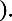 Przedmiot umowy powinien spełniać normy jakościowe systemu HACCP.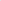 Oznakowanie na produktach spożywczych musi być zgodne z Rozporządzeniem Parlamentu Europejskiego i Rady Nr 1169 /2011 z dnia 25.10.2011 roku. Oznakowanie nie może wprowadzać w błąd konsumenta w zakresie charakterystyki środka spożywczego w tym przypisywania środkowi spożywczemu działania właściwości, których on nie posiada. Oznakowanie musi być zrozumiałe dla konsumenta czytelnie napisane posiadać termin przydatności do spożycia, lub datę minimalnej trwałości "najlepiej spożyć przed", Nr partii surowca . Produkt powinien być identyfikowalny (skąd pochodzi  gdzie produkowany itp.)Miejscem wydania przedmiotu umowy jest magazyn żywnościowy Odbiorcy, gdzie dokonany zostanie odbiór jakościowy i ilościowy towaru przez uprawnionego przedstawiciela Odbiorcy.Uprawniony przedstawiciel zamawiającego  zobowiązuje się każdorazowo faksem lub mailem zgłosić zapotrzebowanie na co najmniej 2 dni przed wymaganym terminem dostawy.Wszystkie dostawy odbywać się będą z rozładunkiem do magazynu żywnościowego.Dostarczony towar winien być zgodny z zamówieniem:Każdy dostarczony produkt na opakowaniu zbiorczym powinien zawierać etykietę z terminem przydatności do spożycia i sugerowaną przez producenta  temperaturą przechowywania.Odbiorca może w uzasadnionych bieżącymi potrzebami wypadkach czasowo korygować ilości i częstotliwość dostarczanego towaru i korekta ta nie wymaga formy pisemnej.W przypadku dostawy mniejszej ilości towaru, aniżeli przewiduje to umowa, wynagrodzenie zostanie skorygowane na podstawie faktycznie dostarczonej ilości przedmiotu zamówienia.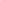 Dostawy następować będą transportem własnym Dostawcy, na jego koszt i ryzyko.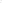 W przypadkach nienależytego wykonania zobowiązania przez Dostawcę, tj.: niedotrzymania terminu dostawy, dostarczenia towaru wadliwego pod względem jakościowym, dostarczenia towaru w ilości innej niż zgłoszone zapotrzebowanie, reklamacja zostanie zgłoszona telefonicznie. Wykonawca zobowiązuje się niezwłocznie -nie później niż następnego dnia, wymienić towar na wolny od wad i poniesie z tego tytułu wszelkie koszty.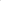 Zamawiający zastrzega sobie możliwość zwiększenia ilości pozycji asortymentowych, przy jednoczesnym zmniejszeniu ilości innych pozycji asortymentowych w ramach pakietu przy zachowaniu wartości pakietu określonej w ofercie.Przyjęcie towaru będzie odbywać się dwa razy w tygodniu  - warzywa i owoce i raz na dwa tygodnie -  artykuły spożywcze w godzinach od 7.00 do 10.00 przez Magazyniera Działu Żywienia w Szpitalu ZachodnimDotyczy pakietu 1 – 4 Jeżeli Wykonawca proponuje gramaturę mniejszą niż w opisie przedmiotu zamówienia musi zaokrąglać oferowaną ilość towaru do góry, natomiast jeśli gramatura jest wyższa to zaokrągla w dół.Wymagania jakościowe dla przyjmowanych towarów:Przyprawy ziołowe i z importu powinny posiadać atest jakościowy wystawiony przez uprawnione do tego instytucje, o odpowiednio długim terminie przydatności do spożycia, zapach silny, ostry, bez obcych zapachów, smak właściwy dla danej przyprawy. Cechy dyskwalifikujące przyprawy to obecność szkodników żywych i martwych, pleśni, świadcząca o nieszczelnym opakowaniu lub zawilgoceniu przypraw czy niedostatecznym ich wysuszeniu.Ryż, makaron, kasze - ziarna zdrowe, dojrzałe, czyste, wolne od żywych i martwych szkodników.Tłuszcze - świeże, bez objawów zjełczenia, o wystarczająco długim terminie przydatności do spożycia.Kawa, herbata, kakao - opakowania szczelne, nieuszkodzone, wystarczająco długi okres przydatności do spożycia, surowiec nie zawilgocony, o charakterystycznym dla swojego typu zapachu.Dodatki smakowe:Sól - biała, o smaku słonym bez gorzkiego posmaku, nie zbrylona.Cukier, cukier puder - biały, bez zanieczyszczeń, nie zbrylony.Konserwy warzywne i owocowe:Groszek, kukurydza: konsystencja zwarta, nie rozpadająca się w czasie mieszania, ziarna bez przebarwień, nieodpowiedni jest obcy smak i zapach.Ogórki: zalewa klarowna z lekką opalizacją o barwie żółtawozielonej, ogórki jędrne, chrupkie, barwy oliwkowozielonej, zapach i smak charakterystyczny dla ogórków.Papryka: zalewa klarowna, barwa papryki czerwona, smak słodko-kwaśny, konsystencja zwarta.Rodzynki: czyste, bez zanieczyszczeń mechanicznych, nie porażone przez szkodniki. Dla rodzynek nieodpowiedni smak i zapach gorzki, stęchły.Produkty mączne - bez obcych posmaków, bez śladów zwilgocenia, bez szkodników.ZESTAWIENIE ILOŚCIOWEPakiet 1 – owoce, warzywa i inne produktyPakiet 2 - produkty przemiału ziarna, skrobi i produktów skrobiowychPakiet 3 - różne spożywcze Pakiet 4 - artykuły różne                                                                                                   Załącznik nr 7 PROJEKT UMOWYUMOWA  NR .................zawarta w dniu ..........2024 roku w Grodzisku Mazowieckim pomiędzy:Samodzielnym Publicznym Specjalistycznym Szpitalem Zachodnim im. św. Jana Pawła II w Grodzisku Mazowieckim przy ulicy Dalekiej 11, wpisanym do Krajowego Rejestru Sądowego  pod numerem KRS 0000055047, oznaczony numerami NIP 529-10-04-702, REGON 000311639, zwanym dalej w treści  umowy Zamawiającym, reprezentowanym przez:1. Dyrektora Szpitala Zachodniego                              - p. ......................................aFirmą ..........................................................................................................................  zarejestrowaną w ............................ pod Nr KRS ................., Nr NIP ................. Nr Regon .................. , zwaną w dalszej części Umowy Wykonawcą, reprezentowaną przez:.............................................w wyniku przeprowadzonego postępowania o udzielenie zamówienia publicznego w trybie  podstawowym, art. 275 pkt 1 bez przeprowadzania negocjacji została zawarta umowa o następującej treści:§ 11.  Przedmiotem umowy jest dostawa .......................................................Szczegółowo przedmiot umowy określony jest w  zał. nr 1 do niniejszej umowy będącym jej integralną częścią.Przewidziana wartość umowy jest maksymalna, a Zamawiający może zakupić mniej i Wykonawcy nie służą żadne roszczenia  z tego tytułu, przy czym minimalna  wartość to 80%.Zamawiający zastrzega możliwość zamiany ilości asortymentu w ramach wartości pakietu.Zamawiający dopuszcza możliwość przedłużenia realizacji umowy do 6 miesięcy w przypadku, gdy ilości określone w załączniku nr 1 do umowy nie zostaną wykorzystane w trakcie obowiązywania umowy. Zmiany określone w ust. 4 i 5 muszą być potwierdzone stosownym aneksem.7.  W przypadku promocji danego asortymentu, Wykonawca może dostarczyć go po niższej cenie, co wymaga potwierdzenia stosownym pismem od Wykonawcy.8. W przypadku gdy umowa zawarta jest na więcej niż jeden pakiet, zapisy umowne stosuje się do każdego  pakietu odrębnie.§ 2Cena przedmiotu umowy wynosi ............................. zł brutto (słownie: ..................................... złotych brutto.) Stawka podatku VAT na dzień zawarcia niniejszej umowy wynosi ………%	      W cenie określonej w ust.1 zawarte są wszelkie koszty związane z realizacją niniejszej umowy, m.in.: zakupu, transportu, ubezpieczenia, pakowania i znakowania, a także należnych opłat wynikających z polskiego prawa  podatkowego i Kodeksu Celnego.W przypadku zmiany stawki podatku VAT w ramach niniejszej umowy zmiana stawki następuje z dniem wejścia w życie aktu prawnego zmieniającego stawkę, gdzie zmianie ulegnie kwota podatku VAT i cena brutto, wartość netto pozostanie niezmienna. Zmiany te jako obowiązujące z mocy prawa nie wymagają aneksu do umowy.Wynagrodzenie, o którym mowa w ust. 1, zostało określone na podstawie oferty Wykonawcy.    Wykonawca ponosi pełną odpowiedzialność za skalkulowanie wynagrodzenia za wykonanie    przedmiotu umowy.Strony zgodnie oświadczają, że w przypadku zapłacenia przez Zamawiającego podatku VAT wynikłego z faktu, iż Wykonawca nie poinformował Zamawiającego, iż obowiązek podatkowy go nie dotyczy, Wykonawca zwróci równowartość zapłaconej kwoty podatku Zamawiającemu.6.	W wykonaniu obowiązku wynikającego z art. 436 pkt 4 lit. b ustawy Prawo zamówień publicznych, Strony określają - z zastrzeżeniem, że zmiana stawki podatku od towarów i usług jest uwzględniana zgodnie z treścią § 2 ust 3 Umowy - zasady wprowadzenia do Umowy odpowiednich zmian wysokości wynagrodzenia Wykonawcy.7. W celu wprowadzenia do Umowy zmiany wynagrodzenia Wykonawcy z przyczyn wskazanych odpowiednio w ust. 6:  1) Strona zainteresowana jej wprowadzeniem zobowiązana jest wystąpić z wnioskiem do      drugiej Strony, w terminie do 30 dni od daty wejścia w życie przepisów dokonujących zmian      wskazanych odpowiednio w ust. 6 powyżej, zawierającym uzasadnienie i dowody      wskazujące czy i jaki wpływ mają te zmiany na koszty wykonania zamówienia (przedmiotu      Umowy) przez Wykonawcę;  2) W terminie kolejnych 30 dni od daty otrzymania przez drugą Stronę wniosku, o którym mowa        w pkt. 1, Strony obowiązane są przeprowadzić negocjacje w celu:        - ustalenia czy i jaki wpływ mają te zmiany na koszty wykonania zamówienia (przedmiotu          Umowy) przez Wykonawcę, oraz            - określenia wysokości (wartości) ewentualnej zmiany wynagrodzenia Wykonawcy z tytułu          realizacji Umowy, oraz       - określenia terminu wprowadzenia do Umowy ewentualnej zmiany w zakresie wysokości         wynagrodzenia Wykonawcy i okresu obowiązywania tej zmiany, w szczególności          z uwzględnieniem terminu wejścia w życie i okresu obowiązywania odpowiednich         przepisów prawa stanowiących podstawę dla zmiany wysokości wynagrodzenia         Wykonawcy.8. Strony za zgodnym porozumieniem mogą odstąpić od wymogu przeprowadzenia negocjacji,    o których mowa powyżej, jeżeli okoliczności wnioskowanej zmiany, a także jej proponowany    zakres oraz sposób wprowadzenia, nie budzą wątpliwości.W przypadku zmiany ceny produktów, materiałów lub kosztów związanych z realizacją zamówienia strony dokonają zmiany wynagrodzenia, o którym mowa w §2 ust.1 umowy, w drodze pisemnego aneksu do niniejszej umowy zawartego na wniosek Wykonawcy zawierający szczegółowe uzasadnienie, w jaki sposób wzrost cen produktów, materiałów lub kosztów wpływa na koszt wykonania zamówienia. Zmiana wynagrodzenia może też zostać dokonana na wniosek Zamawiającego w przypadku obniżenia cen produktów, materiałów lub kosztów wpływających na koszt wykonania zamówienia. Wniosek Zamawiającego będzie zawierać szczegółowe uzasadnienie, w jaki sposób obniżenie cen wpływa na koszt wykonania zamówienia. Poziom zmiany cen, o których mowa  powyżej, uprawniający strony umowy do złożenia wniosku żądania zmiany wynagrodzenia, wynosi nie mniej niż 15 % w stosunku do cen materiałów przyjętych w celu ustalenia wynagrodzenia Wykonawcy zawartego w ofercie. Wzrost wynagrodzenia Wykonawcy z tytułu wzrostu cen produktów, materiałów lub kosztów niezbędnych do wykonania zamówienia nie przekroczy 50 % wysokości wzrostu cen produktów, materiałów i kosztów ogłaszanego w komunikacie Prezesa Głównego Urzędu Statystycznego. 10.Obliczenie zmiany wynagrodzenia nastąpi na podstawie wskaźnika ogłaszanego w komunikacie     Prezesa Głównego Urzędu Statystycznego. Przy czym pierwsza zmiana wynagrodzenia nie może     nastąpić wcześniej niż po upływie 6 miesięcy od upływu terminu zawarcia umowy. Wpływ    zmiany ceny produktów, materiałów będzie prowadził do zmiany wynagrodzenia tylko wówczas,    jeśli zmiana ceny będzie dotyczyła produktów, materiałów lub kosztów niezbędnych do realizacji    zamówienia i będzie ona niezależna od Wykonawcy.11.W efekcie zastosowania postanowień o zasadach wprowadzania zmian wysokości    wynagrodzenia Zamawiający dopuszcza maksymalną wartość zmiany wynagrodzenia w    stosunku do wynagrodzenia, o którym mowa w ust. 1 i 2 o nie więcej niż 10% pierwotnego    wynagrodzenia określonego w umowie.§ 31.	Wykonawca zrealizuje przedmiot umowy w terminie ............ miesięcy od dnia podpisania umowy.2.	Dostawa będzie realizowana sukcesywnie  na podstawie zamówień jednostkowych realizowanych w ciągu … dni roboczych od otrzymania zamówienia drogą faks/email.3.	Zamawiający wymaga, aby towar wyszczególniony w zamówieniu jednostkowym dostarczony był w całości jednorazowo i zafakturowany na jednej fakturze dotyczącej tego zamówienia jednorazowego.4. W przypadku braku realizacji dostawy jednostkowej/cząstkowej lub jej części tzn., kiedy Wykonawca w całości lub części nie dostarczy zamówionego towaru w ramach dostawy jednostkowej/cząstkowej, Wykonawca zobowiązany jest do przekazania informacji drogą email-ową lub faxem, kiedy zostanie zrealizowane zamówienie jednostkowe, a w przypadku braku niektórych produktów które towary zostaną przesłane w późniejszym terminie oraz określenia terminu dostawy. 5. W przypadku wystąpienia sytuacji, o której mowa w ust. 4, gdzie zaproponowany termin dostawy jednostkowej/cząstkowej jest niemożliwy do zaakceptowania przez Zamawiającego z uwagi na konieczność zapewnienia wyżywienia pacjentów oraz w przypadku nie zrealizowania zamówienia w terminie o którym mowa w ust. 2 lub niedostarczenia asortymentu wolnego od wad w terminie o którym mowa w § 8 ust. 2, Zamawiający zastrzega sobie prawo dokonania zakupu zastępczego niedostarczonego towaru/asortymentu u innego Wykonawcy w ilości nie zrealizowanej w terminie dostawy jednostkowej/cząstkowej. 6. O wdrożeniu procedury określonej w ust. 5, Zamawiający powiadomi niezwłocznie Wykonawcę drogą elektroniczną. 7. W przypadku zakupu zastępczego, o którym mowa w ust. 5, zmniejsza się wartość przedmiotu umowy o wartość tego zakupu. 8. W przypadku zakupu zastępczego, o którym mowa w ust. 5, Wykonawca zobowiązany jest do zwrotu Zamawiającemu różnicy pomiędzy ceną zakupu zastępczego i ceną wynikającą z umowy oraz innych uzasadnionych kosztów powstałych w wyniku konieczności dokonania zakupu zastępczego. Wykonawcy nie przysługują żadne roszczenia związane z ceną zakupu zastępczego. Powyższe nie wyłącza obowiązku zapłaty kary umownej przez Wykonawcę zgodnie z § 6 ust. 5 umowy. 9. Przyjęcie towaru będzie odbywać się dwa razy w tygodniu -  warzywa i owoce i raz na dwa tygodnie - artykuły spożywcze w godzinach od 7.00 do 10.00 przez Magazyniera Działu Żywienia w Szpitalu Zachodnim . § 4Należność za przedmiot umowy zostanie zapłacona przez Zamawiającego na podstawie faktury VAT, wystawionej przez Wykonawcę po podpisaniu przez strony umowy dokumentu dostawy przedmiotu umowy.Wynagrodzenie określone w § 2 ust. 1 będzie płatne każdorazowo na podstawie dokumentu dostawy, według stawek określonych w załączniku do umowy – Formularz cenowy stanowiący załącznik nr 1 do umowy.Zapłata należności za przedmiot umowy nastąpi w terminie do …… dni od złożenia prawidłowo wystawionej faktury u Zamawiającego wraz z dokumentem dostawy. Zamawiający dopuszcza możliwość elektronicznego złożenia faktury, którą należy wysłać na adres:e-faktury@szpitalzachodni.pl Należność za przedmiot umowy będzie przekazana na konto wskazane przez Wykonawcę na fakturze. § 5Zamawiający ustanawia osoby upoważnione do prawidłowego wykonania przedmiotu umowya) składanie zamówień jednostkowych -    …………………………b) potwierdzenie dokumentu dostawy –     .........................................Wykonawca ustanawia p. ..................... jako osobę odpowiedzialną za realizację przedmiotu   umowy.  Tel/fax……… ………… e-mail……………………….§ 6	Zamawiającemu przysługuje prawo do naliczenia następujących kar umownych:1)	w wysokości 10% ceny brutto niezrealizowanej części umowy, w sytuacji odstąpienia od umowy z uwagi na okoliczności za które odpowiedzialność ponosi Wykonawca. 2) w wysokości 0,1% wartości brutto niezrealizowanej części dostawy za każdy rozpoczęty dzień zwłoki w realizacji  przedmiotu umowy określony w § 3 umowy, jednak nie więcej niż 10% wartości niezrealizowanej dostawy.3)	w wysokości 10 % ceny brutto niezrealizowanej części umowy, gdy zamawiający odstąpi od umowy w przypadku określonym w § 8 ust 3 niniejszej umowy.Łączna maksymalna wysokość kar umownych wynosi 15 % wynagrodzenia umownego brutto.W przypadku gdy wysokość szkody poniesionej przez Zamawiającego jest większa od kary umownej, a także w przypadku, gdy szkoda powstała z przyczyn, dla których nie zastrzeżono kary umownej, Zamawiający jest uprawniony do żądania odszkodowania na zasadach ogólnych, wynikających z przepisów Kodeksu cywilnego – niezależnie od tego, czy realizuje uprawnienia do otrzymania kary umownej. W przypadku, gdy wysokość poniesionej szkody jest większa od kary umownej, Zamawiający może żądać odszkodowania przenoszącego wysokość zastrzeżonej kary umownej.Strony umowy ustalają, że żadna ze stron nie poniesie odpowiedzialności za niewykonanie lub nienależyte wykonanie zobowiązań wynikających z umowy w sytuacji wystąpienia siły wyższej uniemożliwiającej wykonanie zobowiązań. Siła Wyższa oznacza zdarzenie zewnętrzne, pozostające poza kontrolą Stron oraz niewiążące się z zawinionym działaniem Stron, którego Strony nie mogły przewidzieć i które uniemożliwia proces realizacji Umowy. Takie zdarzenia obejmują w szczególności: wojnę, rewolucję, pożary, powodzie, epidemie, akty administracji państwowej itp.5.  W przypadku zawinionej przez Wykonawcę zwłoki w realizacji przedmiotu umowy ustalone ceny nie tracą ważności.6.	Za przekroczenie terminu płatności określonego § 4 ust. 3 umowy za zrealizowany przedmiot umowy Wykonawca może naliczyć odsetki w wysokości ustawowej.7.	Wykonawca oświadcza, że nie podlega wykluczeniu z postępowania o udzielenie zamówienia publicznego na podstawie art. 7 ust. 1 ustawy z dnia 13 kwietnia 2022 r. o szczególnych rozwiązaniach w zakresie przeciwdziałania wspieraniu agresji na Ukrainę oraz służących ochronie bezpieczeństwa narodowego (Dz.U. 2022 poz. 835) oraz że zobowiązuje się do powiadomienia Zamawiającego niezwłocznie, najpóźniej w terminie 3 dni roboczych, o zaistnieniu w stosunku do niego okoliczności, o których mowa w powołanym przepisie.§ 7Wykonawca gwarantuje, że dostarczone produkty będą świeże, z ważnym terminem przydatności do spożycia, przebadane zgodnie z obowiązującymi przepisami, dobrej jakości, bez zmian w wyglądzie, bez oznak zepsucia i obcych zapachów,  samochód dostawczy czysty, towar ustawiony w palety zabezpieczone folią  bez uszkodzeń towarów , posiadany wózek paleciak do  transportu bezpośrednio do magazynu działu Żywienia . § 81. W przypadku stwierdzenia braków ilościowych, wagowych lub wad jakościowych w dostarczonym przedmiocie umowy Zamawiający niezwłocznie zawiadomi Wykonawcę o powyższym fakcie przesyłając pisemną reklamację.      - braków ilościowych wagowych w ciągu 2 dni roboczych     - wad jakościowych w ciągu 2 dni roboczych2. Wykonawca zobowiązany jest do załatwienia reklamacji w terminie 3 dni od daty zgłoszenia reklamacji.3.	Zamawiającemu przysługuje prawo odmowy przyjęcia dostarczonego przedmiotu umowy za każdym razem wystąpienia takiej sytuacji, jak również prawo do odstąpienia od umowy z winy Wykonawcy w przypadku trzykrotnego powtórzenia się niżej wymienionych przypadków:a) dostarczenia przedmiotu umowy złej jakości i z wadami oraz stwierdzenia braków ilościowych, wagowych;b) towar posiadał będzie inne wady jawne (uszkodzenia, stłuczki, zalane opakowania itp.);c) dostarczenia towaru niezgodnego z zamówieniem i  przedmiotem umowy;d) towar nie będzie oryginalnie opakowany (a wymaga opakowania) lub opakowanie będzie uszkodzone;e) towar dostarczony zostanie po upływie terminu przydatności do spożycia;f) opóźnienia w dostawie przekraczającej 1 dzień roboczy 4. Wykonawca zobowiązany jest do przyjęcia zwróconych towarów. 5. Dostarczenie nowego towaru nastąpi na koszt i ryzyko Wykonawcy.§ 91.  Zmiana treści umowy wymaga formy pisemnej pod rygorem nieważności.Zamawiającemu przysługuje prawo do odstąpienia od niniejszej umowy w terminie 30 dni od powzięcia wiadomości  o wystąpieniu jednej z następujących okoliczności:a) w razie wystąpienia istotnej zmiany okoliczności powodującej, że wykonanie umowy nie leży w interesie publicznym, czego nie można było przewidzieć w chwili zawarcia umowy, lub dalsze wykonywanie umowy może zagrozić podstawowemu interesowi bezpieczeństwa państwa lub bezpieczeństwu publicznemu. W takim wypadku Wykonawca może żądać jedynie wynagrodzenia należnego mu z tytułu wykonania części umowy.b) gdy Wykonawca został wpisany na listę osób i podmiotów, wobec których są stosowane środki określone w ustawie z dnia 13 kwietnia 2022 r (Dz. U. z 2022 r. poz. 835) o szczególnych rozwiązaniach w zakresie przeciwdziałania wspieraniu agresji na Ukrainę oraz służących obronie bezpieczeństwa narodowego, a także w przypadku spełnienia przez Wykonawcę którejkolwiek z pozostałych przesłanek, o których mowa w art. 7 ust. 1 pkt 1)-3) powołanej ustawy.c) w przypadku opisanym w § 8  ust. 3 . Zamawiający przewiduje możliwość zmiany zawartej umowy  w stosunku do treści wybranej oferty w zakresie uregulowanym niniejszą umowa oraz  art. 454-455 ustawy Pzp.Dopuszczalne są nieistotne zmiany umowy, które  mogą wyniknąć w trakcie realizacji umowy z przyczyn niezależnych od stron, a nie powodują zmiany ogólnego charakteru umowy.Wierzytelności wynikające z umowy nie mogą być przekazywane osobie trzeciej bez zgody zamawiającego wyrażonej na piśmie pod rygorem nieważności.§ 11Koszty finansowej obsługi umowy w Banku Zamawiającego ponosi Zamawiający a w Banku Wykonawcy ponosi Wykonawca.Wykonawca odpowiada za działania i zaniechania osób, za pomocą których wykonuje Przedmiot Umowy, jak za własne działania i zaniechania.Wykonawca nie może dokonać cesji praw i obowiązków wynikających z Umowy, w szczególności zobowiązań finansowych, na rzecz osoby trzeciej.§ 12W sprawach nie uregulowanych niniejszą umową mają zastosowanie przepisy prawa polskiego,  Kodeksu Cywilnego, Prawa Zamówień Publicznych, zapisy specyfikacji warunków zamówienia i oferty przetargowej  oraz wyjaśnień udzielonych w odpowiedzi na pytania wykonawców, które miały miejsce w toku postępowania poprzedzającego zawarcie Umowy.2. Wykonawca oświadcza, że osoby reprezentujące Wykonawcę, pracownicy, współpracownicy oraz inne osoby, których dane osobowe zostały lub zostaną przekazane Zamawiającemu w celu zawarcia, realizacji i monitorowania wykonywania Umowy, zostały lub zostaną poinformowane przez Wykonawcę, że Zamawiający jest administratorem ich danych osobowych w rozumieniu Rozporządzenia Parlamentu Europejskiego i Rady (UE) 2016/679 z dnia 27 kwietnia 2016 r. w sprawie ochrony osób fizycznych w związku z przetwarzaniem danych osobowych i w sprawie swobodnego przepływu takich danych oraz uchylenia Dyrektywy 95/46/WE, zwanego „RODO”, oraz że zapoznały lub zapoznają się z informacją o zasadach ich przetwarzania przez Zamawiającego, zamieszczonych na stronie internetowej Zamawiającego pod adresem:    https://www.szpitalzachodni.pl//dla-pacjenta/rodo-2/§ 13Wszelkie spory wynikające z realizacji niniejszej umowy rozstrzygane będą na zasadach wzajemnych negocjacji przez wyznaczonych pełnomocników.Jeżeli strony umowy nie osiągną kompromisu wówczas sporne sprawy kierowane będą do Sądu właściwego dla siedziby Zamawiającego.W sprawach spornych obowiązują przepisy prawa polskiego.§ 14Umowę sporządzono w trzech jednobrzmiących egzemplarzach, dwa dla Zamawiającego i jeden dla Wykonawcy.W przypadku elektronicznego podpisania umowy za datę zawarcia umowy uznaje się dzień złożenia kwalifikowanego podpisu elektronicznego przez ostatnią ze stron.  Załączniki:Formularz cenowy.                 ZAMAWIAJĄCY:		                               	WYKONAWCA:Załącznik nr 8Oświadczenie o spełnieniu wymagań obowiązujących przepisów prawnychOświadczam, iż dostarczane przez:……………………………………………………………………………………………………………pełna nazwa i adres dostawcysurowce/składniki/materiały do kontaktu z żywnością/środki czystości* są zgodne  z wymaganiami następujących przepisów prawnych:Ustawa z dnia 25 sierpnia 2006 r. o bezpieczeństwie żywności i żywienia**,Rozporządzenie Parlamentu Europejskiego i  Rady  nr 852/2004 z dnia 29 kwietnia 2004 r. w sprawie higieny środków spożywczych**,Rozporządzenie Ministra Zdrowia z dnia 23 grudnia 2014 r. w sprawie znakowania poszczególnych rodzajów środków spożywczych**,Rozporządzenie  Parlamentu   Europejskiego i Rady (UE) nr 1169/2011 z dnia 25 października 2011 r. w sprawie przekazywania konsumentom informacji na temat żywności**'Rozporządzenie Ministra Zdrowia z dnia 22 listopada 2010 r. w sprawie dozwolonychsubstancji dodatkowych**,Rozporządzenie Komisji (WE) nr 2073/2005 z dnia 15 listopada 2005r. w sprawie kryteriów mikrobiologicznych dotyczących środków spożywczych**,Rozporządzenie Komisji (WE) nr 1881/2006 z dnia 19 grudnia 2006r. ustalające najwyższe dopuszczalne poziomy niektórych zanieczyszczeń w środkach spożywczych**,Rozporządzenie  Parlamentu   Europejskiego i Rady (WE)  Nr  1333/2008 z  dnia 16 grudnia 2008 r. w sprawie dodatków do żywności**,Rozporządzenie Ministra Zdrowia z dnia 22 listopada 2010 r. w sprawie dozwolonych substancji dodatkowych**,Rozporządzenia Ministra Zdrowia z dnia 26 lipca 2016 r. w sprawie grup środków spożywczych przeznaczonych do sprzedaży dzieciom i młodzieży w jednostkach systemu oświaty oraz wymagań, jakie muszą spełniać środki spożywcze stosowane w ramach żywienia zbiorowego dzieci i młodzieży w tych jednostkach (Dz. U z 2016 r., poz 1154) **,Rozporządzenie (WE) 1935/2004 Parlamentu Europejskiego i Rady z dnia 27 października 2004 r. w sprawie materiałów i wyrobów przeznaczonych do kontaktu z żywnością oraz uchylającego dyrektywy 80/590/EWG i 89/109/EWG**,Rozporządzenie  Komisji  nr  450/2009  z  dnia  29  maja  2009  r.  w  sprawie  aktywnych i inteligentnych materiałów i wyrobów przeznaczonych do kontaktu z żywnością**,ROZPORZ4DZENIE KOMISJI (UE) NR 10/2011 z dnia 14 stycznia 2011 r. w sprawie materiałów i wyrobów z tworzyw sztucznych przeznaczonych do kontaktu z żywnością**,przepisami dot. substancji i preparat6w chemicznych**,przepisami dot. produktów biobójczych**,przepisami z obszaru BHP dot. stosowania substancji i preparat6w chemicznych**.Dodatkowe wymagania dla dostawców1.	Asortyment dotyczący Pakietu…..w dniu dostawy posiada jeszcze co najmniej 14 dniowy termin przydatności do spożycia/daty minimalnej trwałości, w przypadku warzyw i owoców 5 dni . 2.	Wszystkie opakowane surowce i składniki oznakowane są informacją o wartości odżywczej w 100 g/100 ml surowca/składnika z uwzględnieniem:- wartości energetycznej w kJ i kcal,- zawartości tłuszczu w g, w tym nasyconych kwasów tłuszczowych w g,- zawartości węglowodanów w g, w tym cukrów w g,- zawartości białka w g,- zawartości soli w g.3. Wszystkie dostarczane surowce i składniki posiadają wykaz składników wraz z wykazem zawartych w nich składników alergennych.4.	Surowce i składniki nietrwałe mikrobiologicznie chłodzone powinny być dostarczane doplacówki w temperaturze do +4°C, natomiast surowce i składniki nietrwałe mikrobiologiczniemrożone powinny być dostarczone do placówki w temperaturze nie wyższej niż -18°C.5.	W przypadku uwzględnienia reklamacji dot. jakości dostarczonych surowców/składników  złożonej przez przedstawiciela placówki (po dokonaniu przyjęcia tych surowców/składników do zakładu), nie będą one zwracane do dostawcy lecz niszczone w placówce lub przekazane do utylizacji. W takim przypadku kosztami zniszczenia zakwestionowanych surowców lub składników zostanie obciążony dostawca.Oświadczam, iż zapoznałem się z w/w wymaganiami i zobowiązuję się do ich przestrzegania:………………………………………………………………………………………………………………………………………………………………………………………………………………………………………………………………………………………………………………………………pełna nazwa i adres dostawcy*niepotrzebne skreślić** oznacza aktualne wydanie normy lub przepisu prawnego………………………………………….data………………………………………………..podpis dostawcy lub osoby przez niego upoważnionej………………………………………………..Podpis elektronicznykwalifikowany podpis elektroniczny lub podpis zaufany lub podpis osobisty osoby/osób upoważnionej/upoważnionych do reprezentowania Wykonawcy.L. pNazwa przedmiotu zamówieniaproduktu J. mIlośćCena jedn. netto zł.Cena nettozłVAT%KwotaVATCena bruttozł.RAZEMRAZEMRAZEMRAZEMRAZEMLp.Nazwa produktu z SWZIlośćJm.1grzyby suszone kg5kg2keczup 500g270szt3fasola konserwowa biała szt, 400g70szt4groszek konserwowy szt 400g450szt5papryka konserwowa szt 870g240szt6koncentrat pomidor. Kg 900g500kg7kukurydza konserwowa op. 400g630szt8ogórki konserwowe op. 900g325szt9szczaw konserwowy op. 300g300szt10ciecierzyca w zalewie w słoiku 350g100szt11dżem owocowy op. 300g429szt12powidła owocowe op. 300g150szt13galaretka owocowa op. 90g135szt14rodzynki op. 200g180szt15seler konserwowy op. 300g100szt16chrzan op. 300g450szt17ananas w syropie op. 580g 165szt18brzoskwinia w syropie op. 820g140szt19kisiel op. 40g500szt20żurawina do mięsa op. 300g120szt21budyń op. 40g900szt22masa makowa op.1800g128szt23fasola czerwona konserwowa op. 400g90szt24oliwki zielone i czarne op. 315g55szt25pomidory suszone 280g40szt26oliwa z oliwek 1l23szt27pomidory puszka krojone 5kg50kgLp.Nazwa produktu z SWZIlośćJm.1ryż paraboliczny kg1200kg2Mąka pszenna typu 550 np. szymanowska1900kg3mąka ziemniaczana kg100kg4kasza jęczmienna kg551kg5kasza gryczana kg600kg6kasza manna kg850kg7płatki ryżowe kg500kg8płatki owsiane górskie300kg9płatki kukurydziane kg158kg10kasza jaglana kg200kg11mąka krupczatka kg400kg12płatki jęczmienne kg200kg13kuskus 0,5 kg50kg14kasza pęczak kg100kg15kasza gryczana niepalona 180kg16kasza bulgur100kg17Mąka kukurydziana30kg18Mąka ryżowa30kg19Ryż brązowy 120kg20Kasza z dodatkami50kgLp.Nazwa produktu z SWZIlośćJm.1cukier 3000kg2makaron semolina/pszenica durum/razowy1000kg3płatki migdałowe 100g40szt4herbata w torebkach(saga)paczka 100szt850szt5sos sojowy tao tao szt 0,5l20szt6musztarda kg25kg7majonez dekoracyjny typu winiary 0,7kg750szt8sól kg1000kg9imbir 1kg10drożdże suszone 7g10szt11proszek do pieczenia2kg12cukier puder 0,5 kg20kg13ocet 0,5l50L14barszcz biały kg100kg15koncentrat barszczu czerwonego 1l np. Winiary, Rolnik120szt16bazylia2kg17cukier waniliowy 10kg18cynamon2kg19gałka muszkatołowa2kg20goździki1kg21jarzynka warzywna z solą bez glutaminianu sodu oraz dodatków
i konserwantów50kg22susz warzywny20kg23kawa inka20kg24kwasek cytrynowy kg50kg25liść laurowy2kg26maggi 1l12kg27majeranek kg5kg28papryka mielona kg5kg29pieprz naturalny kg10kg30pieprz ziołowy kg5kg31przyprawa do drobiu kg5kg32przyprawa do ryb2kg33wiórki kokosowe3kg34skórka pomarańczowa1kg35rosołek grzybowy10kg36rosołek wołowy, drobiowy20kg37zioła prowansalskie1kg38oregano1kg39aromat do ciast szt but. Szklana 10ml100szt40tymianek1,50kg41żelatyna kg35kg42biszkopty kg50kg43paluszki mix op.125g179szt44soczewica kg40kg45soja kg40kg46soda oczyszczona kg5kg47musztarda dijon5kg48Bita śmietana2,50kg49pieprz biały2kg50przyprawa gyros3kg51sos grzybowy tao tao5kg52kurkuma2kg53chili2,50kg54chili con-corne 2szt55przyprawa curry1kg56sól czosnkowa5kg57ziele angielskie 3kg58Papryka wędzona 3kg59Pieprz cytrynowy2kg60Kolendra w ziarnach1kg61Ocet balsamiczny 0,5l20Szt.62Czarnuszka2kg63Makaron penne20kg64Makaron grube wstążki20kg65Makaron płaty do lasagne20kg66Majeranek (dobrej jakości)2kg67Cebula prażona11kgLp.Nazwa produktu z SWZIlośćJm.1woda mineralna gazowana 0,75l (Mazowszanka) 1100szt2woda mineralna gaz/niegaz 1,5l (Mazowszanka) 400szt3kawa mielona (Tchibo) 100g80szt4herbata (Lipton) 100 saszetek100szt5sok jabłkowy (Tymbark) 1L100szt6sok pomidorowy 1l (Tymbark)250szt7sok porzeczkowy (Tymbark) 1L100szt8olej roślinny (Kujawski) 1L500szt9sok wielowarzywny 0,33 L450szt10kawior czerwony 50g5szt11tuńczyk w oleju (Lisner)500szt12olej uniwersalny 3 l300szt13tortilla razowa pełnoziarnista o średnicy 25cm ( 5 szt w op.) o gramaturze 312g150szt14ciasteczka zbożowe wieloziarniste250szt15gałka muszkatołowa 10g30szt16śmietanka do kawy 10g x 10 szt.90op17kawa rozpuszczalna (Nescafe) 200g135szt18makaron spagetti (Lubella) 0,5 kg duże muszle, canneloni60szt19śmietanka - fix (dr. Oetker) 50g223szt20galaretka cytrynowa op. 75 g (Winiary)125szt21galaretka wiśniowa op 75 g (Winiary)125szt22galaretka pomarańczowa op 75g (Winiary)125szt23galaretka agrestowa op.75g (Winiary)125szt24budyń śmietankowy op.75g (Winiary)500szt25przyprawa do potraw chińskich (Winiary) 25g45szt26przyprawa gyros (Kamis) 25g45szt27przyprawa do marynat (Kamis) 25g45szt28przyprawa do drobiu złocista 25g20szt29przyprawa do mięsa wieprzowego 
20 g25szt30kakao (Wedel) 200g90szt31delicje szampańskie op 147g45szt32soki owocowe 150ml200szt33soki warzywne 0,33ml550szt34groch łuskany18kg35groszek ptysiowy 100 g2kg36marmolada op. 1 kg36szt37miód naturalny18kg38miód sztuczny18kg39orzechy włoskie, laskowe łuskane 100 g5kg40orzechy laskowe w czekoladzie op.80g50szt41wafle ryżowe op. 100 g100szt42herbatniki op. 50 g18kg43Miody konfekcjonowane 25g2000szt44dżemy konfekcjonowane 25g5000szt45granola 350g50szt